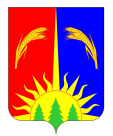 ЗЕМСКОЕ СОБРАНИЕ ЮРЛИНСКОГО МУНИЦИПАЛЬНОГО РАЙОНАРЕШЕНИЕ  29.09.2017                                                                                                                № 62  Заслушав и обсудив отчет об исполнении бюджета муниципального образования «Юрлинский муниципальный район» и расходовании средств резервного фонда за I полугодие 2017 года, Земское Собрание Юрлинского муниципального района РЕШАЕТ:1. Отчет об исполнении бюджета муниципального образования «Юрлинский муниципальный район» и расходовании средств резервного фонда за I полугодие 2017 года принять к сведению.2. Направить настоящее решение в Администрацию Юрлинского муниципального района, прокуратуру Юрлинского района, Контрольно-счетную палату Юрлинского муниципального района.3. Возложить контроль за исполнением данного решения на постоянную комиссию по вопросам экономики, налогам и бюджету Земского Собрания Юрлинского муниципального района.4. Настоящее решение подлежит  опубликованию в информационном бюллетене «Вестник Юрлы».Председатель Земского СобранияЮрлинского муниципального района                                                      А.И. Пикулев                                                 Глава Юрлинского муниципального района                                         Т.М. МоисееваАДМИНИСТРАЦИЯ ЮРЛИНСКОГО МУНИЦИПАЛЬНОГО РАЙОНАПОСТАНОВЛЕНИЕ15.08.2017г.                                                                                                     № 324	В соответствии с пунктом 5 статьи 264.5 Бюджетного Кодекса Российской Федерации, статьи 38 Положения о бюджетном процессе в Юрлинском муниципальном районе, Администрация Юрлинского муниципального района,ПОСТАНОВЛЯЕТ:Отчет об исполнении бюджета муниципального образования «Юрлинский муниципальный район» и расходовании средств резервного фонда за I полугодие 2017 года утвердить.Направить отчет об исполнении бюджета муниципального образования «Юрлинский муниципальный район» и расходовании средств резервного фонда за I полугодие 2017 года в Земское Собрание Юрлинского муниципального района, Контрольно-счетную палату Юрлинского муниципального района.Настоящее постановление вступает в силу через 10 дней после его официального опубликования в информационном бюллетене «Вестник Юрлы».Контроль за исполнением постановления оставляю за собой.Глава района -Глава администрации района                                                  Т.М. МоисееваПриложение 4к решению Земского СобранияЮрлинского муниципального района от 29.09.2017 № 62Распределение доходов районного бюджета по кодам поступлений в бюджет (группам, подгруппам, статьям видов доходов, аналитическим группам подвидов  доходов бюджета)  за 1 полугодие 2017 года тыс. руб.Приложение 6 к решению Земского Собрания Юрлинского муниципального района от 29.09.2017 № 62Распределение бюджетных ассигнований по целевым статьям (муниципальным программам и непрограммным направлениям деятельности), группам видов расходов классификации расходов бюджета за 1 полугодие 2017 годатыс. руб.Приложение 8 к решению Земского Собрания Юрлинского муниципального района от 29.09.2017 № 62Ведомственная структура расходов бюджета Юрлинского муниципального района за I полугодие 2017 годатыс. руб.Приложение 10 к решению Земского Собрания Юрлинского муниципального района от 29.09.2017 № 62Дотация из районного фонда финансовой поддержки поселений за I полугодие 2017 годатыс. руб.Иные дотации за I полугодие 2017 годатыс. руб.Приложение 12к решению Земского СобранияЮрлинского муниципального районаот 29.09.2017 № 62Муниципальные программы Юрлинского муниципального района за I полугодие 2017 годатыс. руб.Приложение  13к решению Земского СобранияЮрлинского муниципального районаот 29.09.2017 № 62Распределение средств муниципального дорожного фонда Юрлинского муниципального района за I полугодие 2017 годатыс. руб.Приложение 15к решению Земского СобранияЮрлинского муниципального районаот 29.09.2017 № 62Перечень объектов капитального строительства(приобретение) муниципальной собственности Юрлинского муниципального района в разрезе муниципальных программ (непрограммных направлений) за I полугодие 2017 годатыс. руб.Отчет об использовании средств резервного фонда администрации Юрлинского муниципального района за 1 полугодие 2017 годаПредусмотрено в местном бюджете на отчетный год 100 тыс. рублейПояснительная запискак проекту решения Земского Собрания Юрлинского муниципального района «Об отчете исполнения бюджета муниципального образования «Юрлинский муниципальный район» и расходовании средств резервного фонда» за 1 полугодие 2017 годаДОХОДЫБюджет района по доходам за 1 полугодие 2017 года выполнен на 98,7% от плановых назначений или на 43,2% от уточненного годового плана. За отчетный период получено в доход бюджета 196 292,6 тыс. руб. По сравнению с аналогичным периодом 2016 года объем полученных доходов увеличился на 3 718,0 тыс. руб., увеличение составляет 1,8 %.По собственным доходам исполнение составило 94,0% или 40,5% от годового уточненного плана.За 1 полугодие 2017 года не выполнен план поступления по акцизам (95,2%), транспортному налогу (42,9%), плате за пользование природными ресурсами (42,0%), продаже материальных и нематериальных активов (77,7%). Безвозмездные поступления от других бюджетов бюджетной системы РФ, запланированные на 1 полугодие 2017 года, получены в объеме 182 463,74 тыс. руб. или 99,4%. Произведен возврат остатков субсидий, субвенций и иных МБТ, имеющих целевое назначение за 2016 год в сумме 790,4 тыс. руб.За отчетный период по сравнению с началом года произошло уменьшение объема недоимки в консолидированный бюджет по местным налогам на 900,6 тыс. руб. Муниципальный долг отсутствует. Задолженность по финансовым обязательствам в бюджет района на 01.07.2017 года не изменилась. РАСХОДЫРайонный бюджет по расходам за 1 полугодие 2017 года выполнен на 99,0% или 40,2% от годовых бюджетных ассигнований. При утвержденном плане за отчетный период –   186 491,77 тыс. руб. кассовое исполнение составило 183 706,72 тыс. руб. По сравнению с аналогичным периодом прошлого года кассовое исполнение расходной части бюджета увеличилось на 102,04%. Мероприятия по муниципальным программам исполнены на 98,0%, по непрограммным направлениям на 99,0%. Доля непрограммных мероприятий в общем объеме расходов составила 5,0%. Финансирование расходов производилось в соответствии с лимитами бюджетных обязательств и на основании заявок бюджетополучателей.В районе принято и функционирует 17 муниципальных программ с общим объемом средств 436 004,79 тыс. руб. За отчетный период было направлено из бюджета района на финансовое обеспечение реализации муниципальных программ 174 521,90 тыс. руб.В полном объеме за отчетный период освоены средства по 8 муниципальным программам: «Кадры», «Гармонизация межнациональных отношений в Юрлинском муниципальном районе», «Профилактика правонарушений среди несовершеннолетних и в отношении несовершеннолетних», «Управление имуществом и земельными ресурсами Юрлинского муниципального района», «Охрана окружающей среды на территории Юрлинского муниципального района», «Содействие занятости населения Юрлинского муниципального района», «Устойчивое развитие сельских территорий Юрлинского муниципального района Пермского края», «Повышение эффективности управления муниципальными финансами в Юрлинском муниципальном районе».Ниже среднего показателя по району (98,0%) идет реализация следующих программ:Совершенствование муниципального управления в Юрлинском муниципальном районе (91,0%);Развитие сельского хозяйства на территории Юрлинского муниципального района Пермского края (45,0%);Обеспечение общественной безопасности в Юрлинском муниципальном районе (89,0%);Не планировалась в 1 полугодии 2017 года реализация мероприятий по следующим программам:Экономическое развитие Юрлинского муниципального района; Обеспечение жильем молодых семей в Юрлинском муниципальном районе. По непрограммным мероприятиям исполнение сложилось на уровне 99,0% (план I полугодия 9 304,02 тыс. руб., кассовое исполнение 9 184,82 тыс. руб.), т.е. не освоены средства в сумме 119,20 тыс. руб.По направлению «Обеспечение деятельности ОМСУ Юрлинского муниципального района» исполнение средств местного бюджета за 1 полугодие 2017 года составило 4 844,76 тыс. руб. или 98,0% утвержденных ассигнований 1 полугодия 2017 года.Не освоены средства по смете на представительские расходы Земского Собрания Юрлинского муниципального района. На 43,0% освоены средства на молодежный парламент, на 95,0% освоены средства на депутатов и аппарат Земского Собрания Юрлинского муниципального района, на 92,0% по смете ЗАГСа.По направлению «Мероприятия, осуществляемые ОМСУ Юрлинского муниципального района, в рамках непрограммных направлений» исполнение составило 100,0%.На 01.07.2017 г. сложился профицит в сумме 12 585,83 тыс. руб.За счет средств муниципального дорожного фонда за отчетный период на содержание муниципальных автомобильных дорог и передачу полномочий поселениям было направлено 8 667,18 тыс. руб. Расходы по ремонту дорог освоены на 100,0%. Капитальный ремонт дорог за отчетный период не производили. В I полугодии 2017 года было возмещено расходов автоперевозчикам по убыточным маршрутам в сумме 315,0 тыс. руб. На строительство (приобретение) объектов муниципальной собственности Юрлинского муниципального района за отчетный период было направлено средств местного бюджета в сумме 6 563,755 тыс. руб.Обязательства района перед поселениями по предоставлению межбюджетных трансфертов выполнены в полном объеме. За отчетный период из средств резервного фонда была оказана материальная помощь двум семьям, пострадавшим от пожара в сумме 15,0 тыс. руб.На содержание ОМСУ Юрлинского муниципального района (с учетом субвенций) за анализируемый период было направлено 20 177,8 тыс. руб., то есть в пределах установленного норматива.С.А. Штейникова2-11-66Недоимка по местным налогам в бюджет Юрлинского муниципального района на 01.07.2017 г.ОТЧЕТо расходах на содержание органов местного самоуправления по Юрлинскому муниципальному району за 1 полугодие 2017 года на 1 июля 2017 годаОб отчете исполнения бюджета муниципального образования «Юрлинский муниципальный район» и расходовании средств резервного фонда за I полугодие 2017 годаОб утверждении Отчета об исполнении бюджета муниципального образования «Юрлинский муниципальный район» и расходовании средств резервного фонда за I полугодие 2017 годаКод Код Наименование  доходовУточненный план на 2017 г.План на I полугодие 2017  г.Исполнение за I полугодие 2017 г.% исполнения0001 00 00000 00 0000 000НАЛОГОВЫЕ И НЕНАЛОГОВЫЕ ДОХОДЫ30604,013177,412385,14940001 01 00000 00 0000 000НАЛОГИ НА ПРИБЫЛЬ. ДОХОДЫ13368,04803,34886,16101,70001 01 02000 01 0000 110Налог на доходы физических лиц13368,04803,34886,16101,70001 01 02010 01 0000 110Налог на доходы физических лиц с доходов,  источником которых является налоговый агент, за исключением доходов, в отношении которых исчисление и уплата налога осуществляется в соответствии со статьями 227,227.1 и 228 Налогового кодекса Российской Федерации13268,04750,04754,79100,10001 01 02020 01 0000 110Налог на доходы физических лиц с доходов, полученных от осуществления деятельности физическими лицами, зарегистрированными в качестве индивидуальных предпринимателей, нотариусов, занимающихся частной практикой, адвокатов, учредивших адвокатские кабинеты, и других лиц, занимающихся частной практикой в соответствии со статьей 227 Налогового кодекса Российской Федерации--1,7-0001 01 02030 01 0000 110Налог  на доходы  физических лиц  с доходов, полученных физическими лицами в соответствии со статьей 228 Налогового кодекса Российской Федерации100,053,377,47145,3000 1 01 02040 01 0000 110Налог на доходы физических лиц в виде фиксированных авансовых платежей с доходов, полученных физическими лицами, являющимися иностранными гражданами, осуществляющими трудовую деятельность по найму на основании патента в соответствии  со статьей 227.1 Налогового кодекса Российской Федерации--52,2-0001 03 00000 00 0000 000НАЛОГИ НА ТОВАРЫ (РАБОТЫ, УСЛУГИ), РЕАЛИЗУЕМЫЕ НА ТЕРРИТОРИИ РОССИЙСКОЙ ФЕДЕРАЦИИ8018,04037,53844,8895,20001 03 02000 01 0000 110 Акцизы по подакцизным товарам (продукции), производимым на территории Российской Федерации8018,04037,53844,8895,20001 05 00000 00 0000 000НАЛОГИ НА СОВОКУПНЫЙ ДОХОД3085,01553,31687,9108,70001 05 02010 02 0000 110Единый налог на вмененный доход для отдельных видов деятельности3085,01553,31678,2108,70001 05 02020 02 0000 110Единый налог на вмененный доход для отдельных видов деятельности (за налоговые периоды до 1 января 2011 года)--0,1-0001 05 04020 02 0000 110Налог, взимаемый в связи с применением патентной системы налогообложения, зачисляемый в бюджеты муниципальных районов--9,6-0001 06 00000 00 0000 000НАЛОГИ НА ИМУЩЕСТВО3450,01396,3598,542,90001 06 04000 02 0000 000Транспортный налог3450,01396,3598,542,90001 06 04011 02 0000 110Транспортный налог с юридических лиц300,0184,2166,590,40001 06 04012 02 0000 110Транспортный налог с физических лиц3150,01212,1432,035,60001 08 00000 00 0000 000ГОСУДАРСТВЕННАЯ ПОШЛИНА525,0255,1267,781050001 08 03010 01 0000 110Государственная пошлина по делам, рассматриваемым в судах общей юрисдикции, мировыми судьями525,0255,1267,781050001 11 00000 00 0000 000ДОХОДЫ ОТ ИСПОЛЬЗОВАНИЯ ИМУЩЕСТВА, НАХОДЯЩЕГОСЯ В ГОСУДАРСТВЕННОЙ И МУНИЦИПАЛЬНОЙ СОБСТВЕННОСТИ840,0358,1379,981060001 11 05025 05 0000 120Доходы, получаемые в виде арендной платы, а также средства от продажи права на заключение договоров за земли, находящиеся в собственности муниципальных районов (за исключением земельных участков муниципальных земельных участков муниципальных бюджетных и  автономных учреждений) 820,0358,1355,851060001 11 05035 05 0000 120Доходы от сдачи в аренду имущества, находящегося в оперативном управлении  органов управления муниципального района и созданных им учреждений (за исключением имущества  муниципальных бюджетных и автономных учреждений)20,0-24,13-0001 12 00000 00 0000 000ПЛАТЕЖИ ЗА ПОЛЬЗОВАНИЕ ПРИРОДНЫМИ РЕСУРСАМИ413,0169,671,0420001 12 01010 01 0000 120Плата за выбросы загрязняющих веществ в атмосферный воздух стационарными объектами165,077,646,8600001 12 01020 01 0000 120Плата за выбросы загрязняющих веществ  в атмосферный воздух передвижными объектами---12,4-0001 12 01030 01 0000 120Плата за выбросы загрязняющих веществ в водные объекты----0001 12 01040 01 0000 120Плата за размещение отходов производства и потребления248,092,036,639,80001 13 00000 00 0000 000ДОХОДЫ ОТ ОКАЗАНИЯ ПЛАТНЫХ УСЛУГ (РАБОТ) И КОМПЕНСАЦИИ ЗАТРАТ ГОСУДАРСТВА--54,95-0001 13 02995 95 0000 000Прочие доходы от компенсации затрат бюджетов муниципальных районов--54,95-0001 14 00000 00 0000 000ДОХОДЫ ОТ ПРОДАЖИ МАТЕРИАЛЬНЫХ И НЕМАТЕРИАЛЬНЫХ АКТИВОВ365,0301,7234,477,70001 14 02053 05 0000 410Доходы   от реализации  иного имущества, находящегося в собственности  муниципальных районов (за исключением имущества муниципальных бюджетных и автономных учреждений, а также имущества муниципальных унитарных предприятий, в том числе казенных), в части реализации основных средств по указанному имуществу200,066,70,000001 14 06025 05 0000 430Доходы от продажи земельных участков, находящихся в собственности муниципальных районов (за исключением земельных участков муниципальных бюджетных и  автономных учреждений)165,0235,0234,41000001 16 00000 00 0000 000ШТРАФЫ, САНКЦИИ, ВОЗМЕЩЕНИЕ УЩЕРБА540,0302,5359,61190001 16 03010 01 0000 140Денежные взыскания (штрафы) за нарушение законодательства о налогах и сборах, предусмотренные статьями 116, 119.1, 119.2, пунктами 1 и 2 статьи 120, статьями 125, 126, 126.1, 128, 129, 129.1, 129.4, 132, 133, 134, 135, 135.1, 135.2 Налогового кодекса Российской Федерации8,03,0-00001 16 08010 01 0000 140Денежные взыскания (штрафы) за административные правонарушения в области государственного регулирования производства и оборота этилового спирта, алкогольной, спиртосодержащей продукции13,011,039,53590001 16 25030 01 0000 140Денежные взыскания (штрафы) за нарушение законодательства Российской Федерации об охране и использовании окружающего мира--14,1-0001 16 25060 01 0000 140Денежные взыскания (штрафы) за  нарушение земельного законодательства--35,0-0001 16 28000 01 0000 140Денежные взыскания (штрафы) за  нарушение  законодательства в области обеспечения санитарно-эпидемиологического благополучия человека и законодательства в сфере защиты прав потребителей  -0,5-0001 16 43000 01 0000 140Денежные взыскания (штрафы) за нарушение законодательства Российской Федерации об административных правонарушениях, предусмотренные статьей 20.25 Кодекса Российской Федерации об административных правонарушениях--11,3-0001 16 90050 05 0000 140Прочие поступления от денежных взысканий (штрафов) и иных сумм в возмещение ущерба, зачисляемые в бюджеты муниципальных районов519,0288,5259,289,80002 00 00000 00 0000 000БЕЗВОЗМЕЗДНЫЕ ПОСТУПЛЕНИЯ423898,24185707,6183907,4799,00002 02 00000 00 0000 000БЕЗВОЗМЕЗДНЫЕ ПОСТУПЛЕНИЯ ОТ ДРУГИХ БЮДЖЕТОВ БЮДЖЕТНОЙ СИСТЕМЫ РФ411773,87183473,45182463,7499,40002 02 10000 00 0000 151Дотации на выравнивание бюджетной обеспеченности158636,479318,079318,01000002 02 15001 05 0000 151Дотации бюджетам муниципальных районов на выравнивание бюджетной обеспеченности158636,479318,079318,01000002 02 20000 00 0000 151Субсидии бюджетам бюджетной системы  Российской Федерации и муниципальных образований (межбюджетные субсидии)116486,0424202,4524202,451000002 02 20051 05 0000 151Субсидии бюджетам муниципального района на реализацию федеральных целевых программ----0002 02 20077 05 0000 151Субсидии бюджетам муниципальных районов на софинансирование капитальных вложений в объекты муниципальной собственности20391,478819,078819,07100- реализация мероприятий в рамках федеральной целевой программы «Развитие водохозяйственного комплекса РФ в 2012-2020 годах» государственной программы РФ «Воспроизводство и использование природных ресурсов»11572,4---- реализация мероприятий федеральной целевой программы «Устойчивое развитие сельских территорий на 2014-2017 годы и на период до 2020 года»8819,078819,078819,071000002 02 29999 05 0000 151Прочие субсидии бюджетам муниципальных районов96094,5715383,38315383,383100- средства на реализацию муниципальных программ, приоритетных муниципальных проектов в рамках приоритетных региональных проектов, инвестиционных проектов муниципальных образований7714,2---- субсидии на приобретение  путевок на санаторно-курортное лечение и оздоровление110,2110,2110,2100- проектирование, строительство (реконструкция), капитальный ремонт и ремонт автомобильных дорог общего пользования местного назначения77540,0915273,215273,2100- проектирование, строительство (реконструкция), капитальный ремонт автомобильных дорог общего пользования местного назначения, в т.ч. новых участков автомобильных дорог в пределах границ населенных пунктов, обеспечивающих доступность земельных участков, предоставленных многодетным семьям для индивидуального жилищного строительства в соответствии с Законом Пермского края от 1 декабря 2011 г. №871-ПК «О бесплатном предоставлении земельных участков многодетным семьям в Пермском крае»10730,06---0002 02 30000 00 0000 151Субвенции бюджетам  бюджетной системы  Российской Федерации и муниципальных образований135560,0779869,878860,198,70002 02 30021 05 0000 151Субвенции бюджетам муниципальных районов на выплату  вознаграждения за выполнение функций классного руководителя педагогическим работникам муниципальных образовательных организаций 2466,71028,01028,01000002 02 30024 05 0000 151Субвенции бюджетам муниципальных районов на выполнение передаваемых полномочий субъектов Российской Федерации130556,377846,676809,6298,7- средства на предоставление мер социальной поддержки педагогическим работникам образовательных  государственных и муниципальных  организаций Пермского края, работающим и проживающим в сельской местности и поселках городского типа (рабочих поселках), по оплате жилого помещения и коммунальных услуг3363,91868,81676,8589,7- предоставление мер социальной поддержки отдельным категориям граждан, работающим в государственных и  муниципальных  организациях Пермского края и   проживающим в сельской местности и поселках городского типа (рабочих поселках), по оплате жилого помещения и коммунальных услуг123,482,082,0100- средства на составление протоколов об административных правонарушениях1,71,00,8585- средства на обеспечение  хранения, комплектования, учета  и использование архивных документов государственной части документов архивного фонда Пермского края 180,790,3590,35100- средства на образование комиссий   по делам несовершеннолетних и защите их прав и организацию их деятельности 1314,6657,4641,5597,6- средства на предоставление мер социальной поддержки учащимся  из многодетных малоимущих семей4965,32482,62197,488,5- средства на предоставление мер социальной поддержки учащимся из  малоимущих семей4825,12412,62680,0111- средства на предоставление государственных гарантий на получение общедоступного бесплатного дошкольного, начального общего, основного общего, среднего общего образования, а также дополнительного  образования в общеобразовательных организациях86713,056170,056171,3100- средства на обеспечение государственных гарантий  реализации прав на получение общедоступного и  бесплатного  дошкольного образования в  дошкольных образовательных организациях22751,911375,910994,096,6- средства на обеспечение  воспитания  и обучения детей-инвалидов в  дошкольных образовательных организациях и на дому  282,8141,4117,983,4- средства на осуществление полномочий по регулированию тарифов на перевозки пассажиров и багажа автомобильным и городским электрическим транспортом на  межмуниципальных маршрутах  регулярных перевозок14,514,514,5100- средства на предоставление мер  социальной поддержки педагогическим работникам образовательных организаций 2107,21053,61066,1101,2- средства на организацию   оздоровления  и отдых детей1912,3956,2800,083,7- субвенции на государственную поддержку кредитования малых форм хозяйствования----- субвенции для администрирования отдельных государственных полномочий по поддержке сельскохозяйственного производства438,7219,4221,0100,7-средства  на осуществление  полномочий  по созданию и организации деятельности административных комиссий57,9829,028,99100-средства бюджетам муниципальных районов на государственную регистрацию актов гражданского состояния-----возмещение части процентной ставки по долгосрочным, среднесрочным, краткосрочным кредитам, взятых малых форм хозяйствования63,421,725,6118- обеспечение жильем отдельных категорий граждан, установленных ФЗ от 12.01.1995 г. №5-ФЗ «О ветеранах» и от 24.11.1995 г. №181-ФЗ «О социальной защите инвалидов в РФ»653,4---- организация осуществления государственных полномочий по обеспечению жилыми помещениями детей-сирот и детей, оставшихся без попечения родителей, лиц из числа детей-сирот и детей, оставшихся без попечения родителей786,39---2 02 30029 05 0000 151Субвенции бюджетам муниципальных районов  на  компенсацию части платы, взимаемой с родителей (законных представителей) за присмотр и уход за детьми, посещающими образовательные организации, реализующие образовательные программы дошкольного образования 1613,3515,2515,21002 02 35543 05 0000 151Субвенции бюджетам муниципальных районов на содействие достижению целевых показателей региональных программ развития агропромышленного комплекса--27,29-2 02 35930 05 0000 151Субвенции бюджетам муниципальных районов на государственную регистрацию актов гражданского состояния923,8480,0480,01000002 02 40000 00 0000 151Иные межбюджетные трансферты1091,3683,283,21002 02 49999 05 0000 151Прочие межбюджетные трансферты, передаваемые бюджетам муниципальных районов1091,3683,283,21000002 04 00000 00 0000 000БЕЗВОЗМЕЗДНЫЕ ПОСТУПЛЕНИЯ ОТ НЕГОСУДАРСТВЕННЫХ ОРГАНИЗАЦИЙ10000,02000,02000,01002 04 05020 05 0000 180 Поступления от денежных пожертвований, предоставляемых негосударственными организациями получателям средств бюджетов муниципальных районов 10000,02000,02000,01000002 07 00000 00 0000 000ПРОЧИЕ БЕЗВОЗМЕЗДНЫЕ ПОСТУПЛЕНИЯ2124,37234,1234,11002 07 05020 05 0000 180Поступления от денежных пожертвований, предоставляемых физическими лицами получателям средств бюджета муниципальных районов944,12118,1118,11002 07 05030 05 0000 180Прочие безвозмездные поступления в бюджеты муниципальных районов1180,25116,0116,01000002 19 00000 00 0000 000ВОЗВРАТ ОСТАТКОВ СУБСИДИЙ, СУБВЕНЦИЙ И ИНЫХ МЕЖБЮДЖЕТНЫХ ТРАНСФЕРТОВ, ИМЕЮЩИХ ЦЕЛЕВОЕ НАЗНАЧЕНИЕ, ПРОШЛЫХ ЛЕТ---790,4-0002 19 00000 05 000 151Возврат остатков субсидий, субвенций и иных межбюджетных трансфертов, имеющих целевое назначение, прошлых лет из бюджетов муниципальных районов---790,4-ВСЕГО  ДОХОДОВ454502,25198885,0196292,698,7ЦСРВРНаименование расходовУточненный годовой план на 01.07.2017 годаУточненный план на 01.07.2017 годаКассовое исполнение  на 01.07.2017 года% исполнения от плана01 0 00 00000Муниципальная программа «Развитие системы образования Юрлинского муниципального района»192 511,36105 986,90104 815,409901 1 00 00000Подпрограмма «Дошкольное общее образование»32 575,4016 035,7515 976,6610001 1 01 00000Основное мероприятие «Предоставление дошкольного образования в дошкольных образовательных организациях»30 962,1015 492,3015 466,2710001 1 01 00100Обеспечение деятельности (оказание услуг, выполнение работ) муниципальных бюджетных учреждений (организаций)7 927,404 380,404 380,40100600Предоставление  субсидий  бюджетным,  автономным  учреждениям и иным некоммерческим организациям7 927,404 380,404 380,4010001 1 01 2Н020Обеспечение воспитания и обучения детей-инвалидов в образовательных организациях, реализующих образовательные программы дошкольного образования, и на дому282,80117,9091,8778200Закупка товаров, работ и услуг для обеспечения государственных (муниципальных) нужд4,101,750,000300Социальное обеспечение и иные выплаты населению270,20112,6088,3278600Предоставление  субсидий  бюджетным,  автономным  учреждениям и иным некоммерческим организациям8,503,553,5510001 1 01 2Н030Обеспечение государственных гарантий реализации прав на получение общедоступного и бесплатного дошкольного образования в дошкольных образовательных организациях22 751,9010 994,0010 994,00100600Предоставление  субсидий  бюджетным,  автономным  учреждениям и иным некоммерческим организациям22 751,9010 994,0010 994,0010001 1 02 00000Основное мероприятие «Предоставление мер социальной поддержки семьям, имеющим детей»1 613,30543,45510,399401 1 02 70280Предоставление выплаты компенсации части  родительской  платы за присмотр и уход за ребенком в образовательных организациях, реализующих образовательную программу дошкольного образования1 613,30543,45510,3994100Расходы на выплаты персоналу в целях обеспечения выполнения функций государственными (муниципальными) органами, казенными учреждениями, органами управления государственными внебюджетными фондами52,3026,1022,2585200Закупка товаров, работ и услуг для обеспечения государственных (муниципальных) нужд15,502,150,000300Социальное обеспечение и иные выплаты населению1 545,50515,20488,149501 2 00 00000Подпрограмма «Общее (начальное, основное, среднее) образование»128 563,8076 434,2876 434,2710001 2 01 00000Основное мероприятие «Предоставление общедоступного и бесплатного дошкольного, начального общего, основного общего, среднего общего образования»117 354,0071 286,4871 286,4810001 2 01 00100Обеспечение деятельности (оказание услуг, выполнение работ) муниципальных бюджетных учреждений (организаций)28 174,3014 087,1514 087,15100600Предоставление  субсидий  бюджетным,  автономным  учреждениям и иным некоммерческим организациям28 174,3014 087,1514 087,1510001 2 01 2Н070Предоставление государственных гарантий на получение общедоступного бесплатного дошкольного, начального общего, основного общего, среднего общего образования, а также дополнительного образования в общеобразовательных организациях86 713,0056 171,3356 171,33100600Предоставление  субсидий  бюджетным,  автономным  учреждениям и иным некоммерческим организациям86 713,00  56 171,33  56 171,33  10001 2 01 2Н080Выплата вознаграждения за выполнение функций классного руководителя педагогическим работникам образовательных организаций2 466,701 028,001 028,00100600Предоставление  субсидий  бюджетным,  автономным  учреждениям и иным некоммерческим организациям2 466,701 028,001 028,0010001 2 02 00000Основное мероприятие «Мероприятия в сфере общего образования»337,90270,40270,4010001 2 02 О0020Участие в  краевом проекте «Мобильный учитель»0,000,000,000600Предоставление  субсидий  бюджетным,  автономным  учреждениям и иным некоммерческим организациям0,000,000,00001 2 02 О0030Организация и подвоз учителя в образовательные учреждения135,0067,5067,50100600Предоставление  субсидий  бюджетным,  автономным  учреждениям и иным некоммерческим организациям135,0067,5067,5010001 2 02 О0110Обучение детей общеобразовательных учреждений плаванию202,90202,90202,90100600Предоставление  субсидий  бюджетным,  автономным  учреждениям и иным некоммерческим организациям202,90202,90202,9010001 2 03 00000Основное мероприятие «Предоставление мер социальной поддержки учащимся»9 790,404 877,404 877,3910001 2 03 2Е020Предоставление мер социальной поддержки учащимся из многодетных малоимущих семей4 965,302 197,402 197,39100300Социальное обеспечение и иные выплаты населению1 071,6037,4037,39100600Предоставление  субсидий  бюджетным,  автономным  учреждениям и иным некоммерческим организациям3 893,702 160,002 160,0010001 2 03 2Е030Предоставление мер социальной поддержки учащимся из малоимущих семей4 825,102 680,002 680,00100600Предоставление  субсидий  бюджетным,  автономным  учреждениям и иным некоммерческим организациям4 825,102 680,002 680,0010001 2 04 00000Основное мероприятие «Обеспечение общеобразовательных учреждений (организаций) автотранспортом для подвоза учащихся»1 081,500,000,00001 2 04 О0040Приобретение автотранспорта для подвоза учащихся в общеообразовательные учреждения (организации)1 081,500,000,000600Предоставление  субсидий  бюджетным,  автономным  учреждениям и иным некоммерческим организациям1 081,500,000,00001 3 00 00000Подпрограмма «Дополнительное образование»6 137,003 068,503 068,5010001 3 01 00000Основное мероприятие «Предоставление дополнительного образования детей по дополнительным общеобразовательным программам»5 706,202 853,102 853,1010001 3 01 00100Обеспечение деятельности (оказание услуг, выполнение работ) муниципальных бюджетных учреждений (организаций)5 706,202 853,102 853,10100600Предоставление  субсидий  бюджетным,  автономным  учреждениям и иным некоммерческим организациям5 706,202 853,102 853,1010001 3 02 00000Основное мероприятие «Мероприятия, в сфере дополнительного образования»430,80215,40215,4010001 3 02 О0050Мероприятия, обеспечивающие повышение доступности и качества дополнительного образования430,80215,40215,40100600Предоставление  субсидий  бюджетным,  автономным  учреждениям и иным некоммерческим организациям430,80215,40215,4010001 4 00 00000Подпрограмма «Повышение педагогического мастерства»180,0047,2024,595201 4 01 00000Основное мероприятие «Мероприятия, направленные на повышение педагогического мастерства»180,0047,2024,595201 4 01 О0060Организация и проведение мероприятий с педагогическими работниками180,0047,2024,5952200Закупка товаров, работ и услуг для обеспечения государственных (муниципальных) нужд160,0027,2019,7473600Предоставление  субсидий  бюджетным,  автономным  учреждениям и иным некоммерческим организациям20,0020,004,852401 5 00 00000Подпрограмма «Одаренные дети»81,0067,0062,159301 5 01 00000Основное мероприятие «Проведение мероприятий по выявлению, отбору и поддержке одарённых детей»81,0067,0062,159301 5 01 О0070Организация и проведение мероприятий с детьми45,0045,0044,1598600Предоставление  субсидий  бюджетным,  автономным  учреждениям и иным некоммерческим организациям45,0045,0044,159801 5 01 О0080Расходы на участие одаренных детей в региональных и всероссийских олимпиадах и конкурсах36,0022,0018,0082200Закупка товаров, работ и услуг для обеспечения государственных (муниципальных) нужд36,0022,0018,008201 6 00 00000Подпрограмма «Приведение в нормативное состояние образовательных учреждений»8 168,461 404,401 299,619301 6 01 00000Основное мероприятие «Проведение мероприятий в соответствии с требованиями надзорных органов»4 343,611 404,401 299,619301 6 01 О0090Строительные и ремонтные работы в образовательных учреждениях4 343,611 404,401 299,6193600Предоставление  субсидий  бюджетным,  автономным  учреждениям и иным некоммерческим организациям4 343,611 404,401 299,619301 6 02 00000Основное мероприятие "Создание в общеобразовательных организациях, расположенных в сельской местности, условий для занятий физической культурой и спортом"3 539,680,000,00001 6 02 О0090Строительные и ремонтные работы в образовательных учреждениях300,000,000,000600Предоставление  субсидий  бюджетным,  автономным  учреждениям и иным некоммерческим организациям300,000,000,00001 6 02 2Р050Реализация муниципальных программ, приоритетных муниципальных проектов в рамках приоритетных региональных проектов, инвестиционных проектов муниципальных образований915,780,000,000Ремонт спортивного зала в МБОУ "Юрлинская средняя школа им. Л. Барышева" с. Юрла, ул. Коммунаров, д. 21915,780,000,000Ремонт спортивного зала в МБОУ "Юрлинская средняя школа им. Л. Барышева" с. Юрла, ул. Пионеров, д. 5915,780,000,000600Предоставление  субсидий  бюджетным,  автономным  учреждениям и иным некоммерческим организациям915,780,000,00001 6 02 SР050Доля софинансирования за счет средств местного бюджета Юрлинского муниципального района459,600,000,000Ремонт спортивного зала в МБОУ "Юрлинская средняя школа им. Л.Барышева" с. Юрла, ул. Коммунаров, д. 21459,600,000,000Ремонт спортивного зала в МБОУ "Юрлинская средняя школа им. Л.Барышева" с. Юрла, ул. Пионеров, д. 5459,600,000,000600Предоставление  субсидий  бюджетным,  автономным  учреждениям и иным некоммерческим организациям459,600,000,00001 6 02 R0970Создание в общеобразовательных организациях, расположенных в сельской местности, условий для занятий физической культурой и спортом1 864,300,000,000Ремонт спортивного зала в МБОУ "Юрлинская средняя школа им. Л.Барышева" с. Юрла, ул. Пионеров, д. 51 864,300,000,000600Предоставление  субсидий  бюджетным,  автономным  учреждениям и иным некоммерческим организациям1 864,300,000,00001 6 03 00000Основное мероприятие "Создание доступной среды для маломобильных групп населения"285,170,000,00001 6 03 2Р050Реализация муниципальных программ, приоритетных муниципальных проектов в рамках приоритетных региональных проектов, инвестиционных проектов муниципальных образований213,880,000,000Ремонтные работы в МБОУ "Юрлинская средняя школа им. Л. Барышева" (создание доступной среды для маломобильных групп населения)213,880,000,000600Предоставление  субсидий  бюджетным,  автономным  учреждениям и иным некоммерческим организациям213,880,000,00001 6 03 SР050Доля софинансирования за счет средств местного бюджета Юрлинского муниципального района71,290,000,000Ремонтные работы в МБОУ "Юрлинская средняя школа им. Л.Барышева" (создание доступной среды для маломобильных групп населения)71,290,000,000600Предоставление  субсидий  бюджетным,  автономным  учреждениям и иным некоммерческим организациям71,290,000,00001 7 00 00000Подпрограмма «Оздоровление, отдых, занятость детей и подростков»2 412,301 125,00900,008001 7 01 00000Основное мероприятие «Организация и проведение оздоровительной кампании в каникулярный период»2 412,301 125,00900,008001 7 01 О0100Организация оздоровления и отдыха детей500,00325,00325,00100300Социальное обеспечение и иные выплаты населению50,000,000,000600Предоставление  субсидий  бюджетным,  автономным  учреждениям и иным некоммерческим организациям450,00325,00325,0010001 7 01 2Е290Мероприятия по организации оздоровления и отдыха детей1 912,30800,00575,0072300Социальное обеспечение и иные выплаты населению650,00225,000,000600Предоставление  субсидий  бюджетным,  автономным  учреждениям и иным некоммерческим организациям1 262,30575,00575,0010001 8 00 00000Подпрограмма «Обеспечение реализации Программы и прочих мероприятий в области образования»14 393,407 804,777 049,629001 8 01 00000Основное мероприятие «Обеспечение деятельности органов местного самоуправления»7 886,004 399,253 803,828601 8 01 00050Содержание органов местного самоуправления7 886,004 399,253 803,8286100Расходы на выплаты персоналу в целях обеспечения выполнения функций государственными (муниципальными) органами, казенными учреждениями, органами управления государственными внебюджетными фондами6 442,303 221,102 740,2085200Закупка товаров, работ и услуг для обеспечения государственных (муниципальных) нужд1 420,701 161,201 053,0991800Иные бюджетные ассигнования23,0016,9510,536201 8 02 00000Основное мероприятие «Прочие мероприятия в области образования»983,50584,35551,439401 8 02 О0120Расходы на содержание и эксплуатацию ассенизаторской автомашины для обслуживания образовательных организаций282,20154,40121,4879200Закупка товаров, работ и услуг для обеспечения государственных (муниципальных) нужд277,20151,90118,9878800Иные бюджетные ассигнования5,002,502,5010001 8 02 О0130Ежегодные профилактические осмотры педагогических работников образовательных учреждений701,30429,95429,95100600Предоставление  субсидий  бюджетным,  автономным  учреждениям и иным некоммерческим организациям701,30429,95429,9510001 8 03 00000Основное мероприятие «Предоставление мер социальной поддержки педагогическим работникам»5 523,902 821,172 694,379601 8 03 00090Приобретение путевок на  санаторно-курортное лечение и оздоровление работников муниципальных учреждений бюджетной сферы49,0022,0222,02100300Социальное обеспечение и иные выплаты населению49,0022,0222,0210001 8 03 2С010Предоставление мер социальной поддержки педагогическим работникам образовательных государственных и муниципальных организаций Пермского края, работающим и проживающим в сельской местности и поселках городского типа (рабочих поселках), по оплате жилого помещения и коммунальных услуг3 269,701 634,851 634,61100300Социальное обеспечение и иные выплаты населению505,00252,50252,26100600Предоставление  субсидий  бюджетным,  автономным  учреждениям и иным некоммерческим организациям2 764,701 382,351 382,3510001 8 03 2С070Обеспечение работников учреждений бюджетной сферы Пермского края путевками  на  санаторно-курортное лечение и оздоровление98,0098,0034,8736300Социальное обеспечение и иные выплаты населению98,0098,0034,873601 8 03 2Н230Предоставление мер социальной поддержки педагогическим работникам образовательных организаций2 107,201 066,301 002,8794300Социальное обеспечение и иные выплаты населению187,50187,50125,0067600Предоставление  субсидий  бюджетным,  автономным  учреждениям и иным некоммерческим организациям1 919,70878,80877,8710002 0 00 00000Муниципальная программа «Развитие культуры Юрлинского муниципального района»30 181,7314 209,1213 981,979802 1 00 00000Подпрограмма «Сохранение народного творчества и развитие культурно-досуговой деятельности в Юрлинском муниципальном районе»10 773,105 387,005 387,0010002 1 01 00000Основное мероприятие «Организация досуга населения и условий для массового отдыха»10 773,105 387,005 387,0010002 1 01 00100Обеспечение деятельности (оказание услуг, выполнение работ) муниципальных бюджетных учреждений (организаций)10 773,105 387,005 387,00100600Предоставление  субсидий  бюджетным,  автономным  учреждениям и иным некоммерческим организациям10 773,105 387,005 387,0010002 2 00 00000Подпрограмма «Развитие дополнительного образования в сфере культуры и искусства Юрлинского муниципального района»4 100,502 050,202 050,2010002 2 01 00000Основное мероприятие «Предоставление дополнительного образования для детей в сфере культуры и искусства»4 100,502 050,202 050,2010002 2 01 00100Обеспечение деятельности (оказание услуг, выполнение работ) муниципальных бюджетных учреждений (организаций)4 100,502 050,202 050,20100600Предоставление  субсидий  бюджетным,  автономным  учреждениям и иным некоммерческим организациям4 100,502 050,202 050,2010002 3 00 00000Подпрограмма «Развитие библиотечного обслуживания в Юрлинском муниципальном районе»5 686,102 823,002 773,009802 3 01 00000Основное мероприятие «Библиотечно-информационное обслуживание населения»5 686,102 823,002 773,009802 3 01 00100Обеспечение деятельности (оказание услуг, выполнение работ) муниципальных бюджетных учреждений (организаций)5 646,102 823,002 773,0098600Предоставление  субсидий  бюджетным,  автономным  учреждениям и иным некоммерческим организациям5 646,102 823,002 773,009802 3 01 R5190Поддержка отрасли культуры40,000,000,000600Предоставление  субсидий  бюджетным,  автономным  учреждениям и иным некоммерческим организациям40,000,000,00002 4 00 00000Подпрограмма «Реализация молодежной политики в Юрлинском муниципальном районе»250,00134,50134,5010002 4 01 00000Основное мероприятие «Развитие молодежной политики»250,00134,50134,5010002 4 01 К0020Мероприятия, направленные на развитие молодежной политики в Юрлинском муниципальном районе250,00134,50134,50100200Закупка товаров, работ и услуг для обеспечения государственных (муниципальных) нужд250,00134,50134,5010002 5 00 00000Подпрограмма «Развитие инфраструктуры и приведение в нормативное состояние учреждений отрасли культуры Юрлинского муниципального района»4 590,73855,36855,3610002 5 01 00000Основное мероприятие «Приведение в нормативное состояние учреждений культуры и дополнительного образования в сфере культуры»4 590,73855,36855,3610002 5 01 К0040Организация и проведение ремонтных работ2 131,70855,36855,36100600Предоставление  субсидий  бюджетным,  автономным  учреждениям и иным некоммерческим организациям2 131,70855,36855,3610002 5 01 2Р050Реализация муниципальных программ, приоритетных муниципальных проектов в рамках приоритетных региональных проектов, инвестиционных проектов муниципальных образований1 803,030,000,000Ремонт здания МБУК "Юрлинский МКДЦ"1 803,030,000,000600Предоставление  субсидий  бюджетным,  автономным  учреждениям и иным некоммерческим организациям1 803,030,000,00002 5 01 SР050Доля софинансирования за счет средств местного бюджета Юрлинского муниципального района656,000,000,000Ремонт здания МБУК "Юрлинский МКДЦ"656,000,000,000Развитие и укрепление материально-технической базы656,000,000,000600Предоставление  субсидий  бюджетным,  автономным  учреждениям и иным некоммерческим организациям656,000,000,00002 6 00 00000Подпрограмма «Обеспечение реализации Программы и прочих мероприятий в области культуры»4 781,302 959,062 781,919402 6 01 00000Основное мероприятие «Обеспечение деятельности органов местного самоуправления»4 358,902 739,682 592,999502 6 01 00050Содержание органов местного самоуправления4 358,902 739,682 592,9995100Расходы на выплаты персоналу в целях обеспечения выполнения функций государственными (муниципальными) органами, казенными учреждениями, органами управления государственными внебюджетными фондами3 445,601 890,501 744,1792200Закупка товаров, работ и услуг для обеспечения государственных (муниципальных) нужд899,43840,03840,03100800Иные бюджетные ассигнования13,879,158,799602 6 02 00000Основное мероприятие «Предоставление мер социальной поддержки работникам культуры и педагогическим работникам в сфере культуры422,40219,38188,928602 6 02 00090Приобретение путевок на  санаторно-курортное лечение и оздоровление работников муниципальных учреждений бюджетной сферы6,100,000,000300Социальное обеспечение и иные выплаты населению6,100,000,00002 6 02 2С010Предоставление мер социальной поддержки педагогическим работникам образовательных государственных и муниципальных организаций Пермского края, работающим и проживающим в сельской местности и поселках городского типа (рабочих поселках), по оплате жилого помещения и коммунальных услуг94,2042,0030,9574600Предоставление  субсидий  бюджетным,  автономным  учреждениям и иным некоммерческим организациям94,2042,0030,957402 6 02 2С020Предоставление  мер социальной поддержки отдельным категориям граждан, работающим в государственных и муниципальных учреждениях Пермского края и проживающим в сельской местности и поселках городского типа (рабочих поселках), по оплате жилого помещения и коммунальных услуг309,90165,18157,9796300Социальное обеспечение и иные выплаты населению15,007,504,8665600Предоставление  субсидий  бюджетным,  автономным  учреждениям и иным некоммерческим организациям294,90157,68153,119702 6 02 2С070Обеспечение работников учреждений бюджетной сферы Пермского края путевками  на  санаторно-курортное лечение и оздоровление12,2012,200,000300Социальное обеспечение и иные выплаты населению12,2012,200,00003 0 00 00000Муниципальная программа «Развитие физической культуры и спорта в Юрлинском муниципальном районе»325,00163,80157,199603 0 01 00000Основное мероприятие «Поддержка развития физической культуры и спорта»325,00163,80157,199603 0 01 Ф0010Проведение спортивно-массовых мероприятий325,00163,80157,1996200Закупка товаров, работ и услуг для обеспечения государственных (муниципальных) нужд325,00163,80157,199604 0 00 00000Муниципальная программа «Обеспечение общественной безопасности в Юрлинском муниципальном районе»1 925,18764,19681,808904 1 00 00000Подпрограмма «Профилактика правонарушений в Юрлинском муниципальном районе»120,9828,9928,9910004 1 01 00000Основное мероприятие «Реализация мер в области обеспечения безопасности»63,000,000,00004 1 01 Б0010Профилактика совершения преступлений в общественных местах и иных местах массового пребывания граждан63,000,000,000200Закупка товаров, работ и услуг для обеспечения государственных (муниципальных) нужд63,000,000,00004 1 02 00000Основное мероприятие «Организация деятельности административной комиссии»57,9828,9928,9910004 1 02 2П180Осуществление полномочий по созданию и организации деятельности административных комиссий57,9828,9928,99100100Расходы на выплаты персоналу в целях обеспечения выполнения функций государственными (муниципальными) органами, казенными учреждениями, органами управления государственными внебюджетными фондами53,6026,8026,80100200Закупка товаров, работ и услуг для обеспечения государственных (муниципальных) нужд4,382,192,1910004 2 00 00000Подпрограмма «Противодействие наркомании и незаконному обороту наркотических средств, злоупотребления алкоголя на территории Юрлинского муниципального района»100,006,006,0010004 2 01 00000Основное мероприятие «Реализация мер по противодействию наркомании и алкоголя»100,006,006,0010004 2 01 Б0020Профилактические мероприятия по противодействию наркомании и незаконному обороту наркотических средств, злоупотребление алкоголем100,006,006,00100200Закупка товаров, работ и услуг для обеспечения государственных (муниципальных) нужд100,006,006,0010004 3 00 00000Подпрограмма «Предупреждение и ликвидация последствий чрезвычайных ситуаций природного и техногенного характера в Юрлинском муниципальном районе»1 704,20729,20646,818904 3 01 00000Основное мероприятие «Обеспечение функционирования системы гражданской обороны и мобилизационной подготовки на территории Юрлинского муниципального района»1 704,20729,20646,818904 3 01 Б0030Мероприятия по подготовке населения и организаций к действиям в чрезвычайной ситуации в мирное и военное время99,0024,609,3038200Закупка товаров, работ и услуг для обеспечения государственных (муниципальных) нужд99,0024,609,303804 3 01 Б0040Расходы на оснащение АРМ диспетчера "Система-112"400,00100,0096,7097200Закупка товаров, работ и услуг для обеспечения государственных (муниципальных) нужд400,00100,0096,709704 3 01 00080Обеспечение деятельности казенного учреждения «Единая дежурно-диспетчерская служба Юрлинского муниципального района»1 205,20604,60540,8189100Расходы на выплаты персоналу в целях обеспечения выполнения функций государственными (муниципальными) органами, казенными учреждениями, органами управления государственными внебюджетными фондами1 015,70490,20465,7195200Закупка товаров, работ и услуг для обеспечения государственных (муниципальных) нужд185,50112,5074,3466800Иные бюджетные ассигнования4,001,900,764005 0 00 00000Муниципальная программа «Экономическое развитие Юрлинского муниципального района»455,000,000,00005 0 01 00000Основное мероприятие «Предоставление финансовой поддержки субъектам малого и среднего предпринимательства»455,000,000,00005 0 01 L0640Государственная поддержка малого и среднего предпринимательства, включая крестьянские (фермерские) хозяйства455,000,000,000800Иные бюджетные ассигнования455,000,000,00006 0 00 00000Муниципальная программа «Развитие сельского хозяйства на территории Юрлинского муниципального района»808,4033,6015,224506 0 01 00000Основное мероприятие «Создание эффективной системы сбыта сельскохозяйственной продукции»45,006,316,3110006 0 01 С0010Ярмарочные и другие мероприятия, способствующие сбыту сельскохозяйственной продукции и сельскохозяйственных животных45,006,316,31100200Закупка товаров, работ и услуг для обеспечения государственных (муниципальных) нужд45,006,316,3110006 0 02 00000Основное мероприятие «Развитие малых форм хозяйствования»563,4027,298,913306 0 02 L5439Поддержка начинающих фермеров400,000,000,000800Иные бюджетные ассигнования400,000,000,00006 0 02 R543ВВозмещение части процентной ставки по долгосрочным, среднесрочным и краткосрочным кредитам, взятым малыми формами хозяйствования63,4027,298,9133800Иные бюджетные ассигнования63,4027,298,913306 0 02 С0020Предоставление субсидий на возмещение части затрат при оформлении используемых сельскохозяйственными товаропроизводителями земельных участков из земель сельскохозяйственного назначения100,000,000,000800Иные бюджетные ассигнования100,000,000,00006 0 03 00000Основное мероприятие «Развитие растениеводства»200,000,000,00006 0 03 С0030Предоставление субсидий на возмещение части затрат на распашку залежных земель сельскохозяйственного назначения сельскохозяйственным товаропроизводителям200,000,000,000800Иные бюджетные ассигнования200,000,000,00007 0 00 00000Муниципальная программа «Устойчивое развитие сельских территорий Юрлинского муниципального района Пермского края»30 673,102 388,952 388,9510007 0 01 00000Основное мероприятие «Улучшение жилищных условий населения, проживающего в сельских поселениях муниципального района, в том числе молодых семей и молодых специалистов»619,450,000,00007 0 01 R0180Реализация муниципальных программ, приоритетных муниципальных проектов в рамках приоритетных региональных проектов, инвестиционных проектов муниципальных образований в целях софинансирования мероприятий в рамках ФЦП "Устойчивое развитие сельских территорий на 2014-2017 годы и на период до 2020 года"464,590,000,000300Социальное обеспечение и иные выплаты населению464,590,000,00007 0 01 L0180Обеспечение жильем граждан, проживающих в сельской местности в рамках реализации мероприятий федеральной целевой программы "Устойчивое развитие сельских территорий на 2014-2017 годы и на период до 2020 года"154,860,000,000300Социальное обеспечение и иные выплаты населению154,860,000,00007 0 02 00000Основное мероприятие «Развитие социальной и инженерной инфраструктуры в сельской местности»30 053,652 388,952 388,9510007 0 02 SР050Доля софинансирования за счет средств местного бюджета Юрлинского муниципального района180,000,000,000400Капитальные вложения в объекты государственной (муниципальной) собственности180,000,000,00007 0 02R0180Реализация мероприятий в рамках федеральной целевой программы "Устойчивое развитие сельских территорий на 2014-2017 годы и на период до 2020 года" (Строительство улично-дорожной сети и водопроводов микрорайонов Южный, Саранский, улиц с. Юрла Юрлинского района, Пермского края в части строительства водопроводов микрорайонов Южный, Саранинский, улиц с. Юрла, Юрлинского района, Пермского края)8 819,070,000,000400Капитальные вложения в объекты государственной (муниципальной) собственности8 819,070,000,00007 0 02L0180Софинансирование мероприятий в рамках федеральной целевой программы "Устойчивое развитие сельских территорий на 2014-2017 годы и на период до 2020 года" (Строительство улично-дорожной сети и водопроводов микрорайонов Южный, Саранский, улиц с. Юрла Юрлинского района, Пермского края в части строительства водопроводов микрорайонов Южный, Саранинский, улиц с. Юрла, Юрлинского района, Пермского края)881,920,000,000400Капитальные вложения в объекты государственной (муниципальной) собственности881,920,000,00007 0 02 42000Строительство (реконструкция) объектов общественной инфраструктуры местного значения, приобретение объектов недвижимого имущества в муниципальную собственность20 172,662 388,952 388,9510007 0 02 42010Спортзал для физкультурно-оздоровительных занятий Юмской основной школы в с. Юм Юрлинского района Пермского края1 917,901 354,161 354,16100400Капитальные вложения в объекты государственной (муниципальной) собственности1 917,901 354,161 354,1610007 0 02 42020Приобретение здания клуба в д.Чужья, Юрлинского района1 074,700,000,000400Капитальные вложения в объекты государственной (муниципальной) собственности1 074,700,000,00007 0 02 42030Проектно-изыскательские работы по объекту: "Распределительные газопроводы с. Юрла Пермского края (1 очередь)"5 500,001 000,001 000,00100400Капитальные вложения в объекты государственной (муниципальной) собственности5 500,001 000,001 000,0010007 0 02 42050Строительство фельдшерско-акушерского пункта в с. Юм404,6511,0511,05100400Капитальные вложения в объекты государственной (муниципальной) собственности404,6511,0511,0510007 0 02 42060Строительство фельдшерско-акушерского пункта в д. Вятчина495,3523,7423,74100400Капитальные вложения в объекты государственной (муниципальной) собственности495,3523,7423,7410007 0 02 42100Спортзал для физкультурно-оздоровительных занятий Усть-Березовской основной школы в п. Усть-Березовка Юрлинского района Пермского края780,060,000,000400Капитальные вложения в объекты государственной (муниципальной) собственности780,060,000,00007 0 02 42200Спортзал для физкультурно-оздоровительных занятий Усть-Березовской основной школы в п. Усть-Березовка Юрлинского района Пермского края (средства ПАО «Нефтяная компания ЛУКОЙЛ»)10 000,000,000,000400Капитальные вложения в объекты государственной (муниципальной) собственности10 000,000,000,00008 0 00 00000Муниципальная программа «Кадры»4 486,504 273,004 273,0010008 0 01 00000Основное мероприятие «Обеспечение жильем привлеченных работников в бюджетную сферу»4 486,504 273,004 273,0010008 0 01 К0010Формирование служебного жилого фонда4 174,804 174,804 174,80100400Капитальные вложения в объекты государственной (муниципальной) собственности4 174,804 174,804 174,8010008 0 01 К0020Уплата налогов на имущество за служебный жилой фонд301,7090,5090,50100600Предоставление  субсидий  бюджетным,  автономным  учреждениям и иным некоммерческим организациям301,7090,5090,5010008 0 01 К0030Взносы на капитальный ремонт в многоквартирных домах, находящихся в муниципальной собственности (служебный жилой фонд)10,007,707,70100600Предоставление  субсидий  бюджетным,  автономным  учреждениям и иным некоммерческим организациям10,007,707,7010009 0 00 00000Муниципальная программа «Обеспечение жильем молодых семей в Юрлинском муниципальном районе»2 853,38252,420,00009 0 01 00000Основное мероприятие «Улучшение жилищных условий молодых семей»2 853,38252,420,00009 0 01 R0200Предоставление социальных выплат молодым семьям на приобретение (строительство) жилья (в рамках федеральной целевой программы "Жилище" на 2015 - 2020 годы)0,020,020,000300Социальное обеспечение и иные выплаты населению0,020,020,00009 0 01 2Е050Обеспечение жильем молодых семей2 103,36252,400,000300Социальное обеспечение и иные выплаты населению2 103,36252,400,00009 0 01SЕ050Предоставление социальных выплат молодым семьям на приобретение (строительство) жилья в рамках участия Юрлинского муниципального района в реализации федеральной целевой программы «Жилище» на 2015-2020 годы750,000,000,000300Социальное обеспечение и иные выплаты населению750,000,000,00010 0 00 00000Муниципальная программа «Управление имуществом и  земельными ресурсами Юрлинского муниципального района»1 593,60258,43258,4310010 0 01 00000Основное мероприятие «Управление и распоряжение муниципальным имуществом»678,6088,4388,4310010 0 01 И0010Мероприятия по содержанию муниципального имущества558,6018,4318,43100200Закупка товаров, работ и услуг для обеспечения государственных (муниципальных) нужд558,6018,4318,4310010 0 01 И0020Оценка имущества, признание  прав и регулирование отношений по муниципальной собственности120,0070,0070,00100200Закупка товаров, работ и услуг для обеспечения государственных (муниципальных) нужд93,2343,2343,23100800Иные бюджетные ассигнования26,7726,7726,7710010 0 02 00000Основное мероприятие «Управление и распоряжение земельными участками»715,00170,00170,0010010 0 02 И0030Расходы по формированию земельных участков, собственность на которые не разграничена,  оценка и их постановка на государственный кадастровый учет535,00170,00170,00100200Закупка товаров, работ и услуг для обеспечения государственных (муниципальных) нужд400,00100,00100,00100800Иные бюджетные ассигнования135,0070,0070,0010010 0 02 И0040Расходы по формированию земельных участков, собственность на которые не разграничена и их постановку на государственный кадастровый учет для бесплатного предоставления многодетным семьям60,000,000,000200Закупка товаров, работ и услуг для обеспечения государственных (муниципальных) нужд60,000,000,00010 0 02 И0050Проведение комплексных кадастровых работ120,000,000,000200Закупка товаров, работ и услуг для обеспечения государственных (муниципальных) нужд120,000,000,00010 0 03 00000Основное мероприятие «Мероприятия по территориальному планированию»200,000,000,00010 0 03 И0060Организация работы по разработке (внесению изменений) в документы территориального планирования200,000,000,000200Закупка товаров, работ и услуг для обеспечения государственных (муниципальных) нужд200,000,000,00011 0 00 00000Муниципальная программа «Развитие дорожного хозяйства на территории Юрлинского муниципального района»110 331,1525 752,1825 613,689911 0 01 00000Основное мероприятие «Приведение в нормативное состояние автомобильных дорог общего пользования местного значения»109 847,1525 429,1825 290,839911 0 01 Д0010Содержание  автомобильных дорог муниципального района и искусственных сооружений на них14 828,688 667,188 528,8398200Закупка товаров, работ и услуг для обеспечения государственных (муниципальных) нужд14 097,688 301,688 163,3398500Межбюджетные трансферты731,00365,50365,5010011 0 01 Д0020Ремонт автомобильных дорог муниципального района и искусственных сооружений на них644,5799,1899,18100200Закупка товаров, работ и услуг для обеспечения государственных (муниципальных) нужд644,5799,1899,1810011 0 01 Д0030Капитальный ремонт  автомобильных дорог муниципального района и искусственных сооружений на них1 457,910,000,000200Закупка товаров, работ и услуг для обеспечения государственных (муниципальных) нужд1 457,910,000,00011 0 01 2Т050Проектирование, строительство (реконструкция), капитальный ремонт и ремонт автомобильных дорог общего пользования местного значения77 540,0915 273,1615 273,16100200Закупка товаров, работ и услуг для обеспечения государственных (муниципальных) нужд77 540,0915 273,1615 273,1610011 0 01 SТ050Софинансирование мероприятий на проектирование, строительство (реконструкция), капитальный ремонт и ремонт автомобильных дорог общего пользования местного значения4 081,101 389,661 389,66100200Закупка товаров, работ и услуг для обеспечения государственных (муниципальных) нужд4 081,101 389,661 389,6610011 0 01 2Т080Проектирование, строительство (реконструкция), капитальный ремонт и ремонт автомобильных дорог общего пользования местного значения, в том числе новых участков автомобильных дорог в пределах границ населенных пунктов, обеспечивающих доступность земельных участков, предоставленных многодетным семьям для индивидуального жилищного строительства в соответствии с Законом Пермского края от 1 декабря 2011 г. № 871-ПК "О бесплатном предоставлении земельных участков многодетным семьям в Пермском крае".Прочая закупка товаров, работ и услуг для обеспечения государственных (муниципальных) нужд10 730,060,000,000200Закупка товаров, работ и услуг для обеспечения государственных (муниципальных) нужд10 730,060,000,00011 0 01 SТ080Софинансирование мероприятий на проектирование, строительство (реконструкция), капитальный ремонт и ремонт автомобильных дорог общего пользования местного значения, в том числе новых участков автомобильных дорог в пределах границ населенных пунктов, обеспечивающих доступность земельных участков, предоставленных многодетным семьям для индивидуального жилищного строительства в соответствии с Законом Пермского края от 1 декабря 2011 г. № 871-ПК "О бесплатном предоставлении земельных участков многодетным семьям в Пермском крае".Прочая закупка товаров, работ и услуг для обеспечения государственных (муниципальных) нужд564,740,000,000200Закупка товаров, работ и услуг для обеспечения государственных (муниципальных) нужд564,740,000,00011 0 02 00000Основное мероприятие «Оказание услуг по перевозке пассажиров автомобильным транспортом межмуниципального сообщения»454,00315,00315,0010011 0 02 Д0040Возмещение расходов автоперевозчикам по убыточным маршрутам454,00315,00315,00100800Иные бюджетные ассигнования454,00315,00315,0010011 0 03 00000Основное мероприятие «Мероприятия по безопасности дорожного движения»30,008,007,859811 0 03 Д0050Расходы на проведение мероприятий с детьми по безопасности дорожного движения30,008,007,8598200Закупка товаров, работ и услуг для обеспечения государственных (муниципальных) нужд30,008,007,859812 0 00 00000Муниципальная программа «Охрана окружающей среды на территории Юрлинского муниципального района»13 693,605,005,0010012 0 01 00000Основное мероприятие «Обеспечение экологической безопасности»243,000,000,00012 0 01 ОЭ010Участие в организации деятельности по сбору (в том числе раздельному сбору), транспортированию, обработке, утилизации, обезвреживанию, захоронению твердых коммунальных отходов243,000,000,000500Межбюджетные трансферты243,000,000,00012 0 02 00000Основное мероприятие «Повышение уровня экологической культуры населения»27,005,005,0010012 0 02 ОЭ020Проведение мероприятий в рамках проведения акции «Дни защиты от экологической опасности»27,005,005,00100200Закупка товаров, работ и услуг для обеспечения государственных (муниципальных) нужд27,005,005,0010012 0 03 00000Основное мероприятие «Предупреждение негативного воздействия поверхностных вод и аварий на ГТС»13 423,600,000,00012 0 03 R0160Реализация мероприятий в рамках федеральной целевой программы «Развитие водохозяйственного комплекса Российской Федерации в 2012-2020 годах» государственной программы Российской Федерации «Воспроизводство и использование природных ресурсов»11 572,400,000,000400Капитальные вложения в объекты государственной (муниципальной) собственности11 572,400,000,00012 0 03 L0160Софинансирование мероприятий в рамках федеральной целевой программы «Развитие водохозяйственного комплекса Российской Федерации в 2012-2020 годах» государственной программы Российской Федерации «Воспроизводство и использование природных ресурсов» Строительство гидротехнических сооружений пруда на р. Лопва в с. Юрла Юрлинского муниципального района Пермского края1 851,200,000,000400Капитальные вложения в объекты государственной (муниципальной) собственности1 851,200,000,00013 0 00 00000Муниципальная программа «Совершенствование муниципального управления Юрлинского муниципального района»16 201,208 111,607 392,569113 5 00 00000Подпрограмма «Обеспечение открытости и доступности информации о деятельности Администрации Юрлинского муниципального района»331,20185,60172,109313 5 01 00000Основное мероприятие «Информирование населения о деятельности органов местного самоуправления и организация межмуниципального взаимодействия»331,20185,60172,109313 5 01 А0010Расходы на опубликование нормативно-правовых актов291,20145,60132,1091200Закупка товаров, работ и услуг для обеспечения государственных (муниципальных) нужд291,20145,60132,109113 5 01 А0020Расходы на уплату членских взносов40,0040,0040,00100800Иные бюджетные ассигнования40,0040,0040,0010013 7 00 00000Подпрограмма «Обеспечение реализации муниципальной программы»15 870,007 926,007 220,469113 7 01 00000Основное мероприятие «Обеспечение деятельности органов местного самоуправления»14 677,007 329,506 715,319213 7 01 00010Глава Юрлинского муниципального района1 322,10677,00675,14100100Расходы на выплаты персоналу в целях обеспечения выполнения функций государственными (муниципальными) органами, казенными учреждениями, органами управления государственными внебюджетными фондами1 322,10677,00675,1410013 7 01 00050Содержание органов местного самоуправления11 404,705 700,405 269,7792100Расходы на выплаты персоналу в целях обеспечения выполнения функций государственными (муниципальными) органами, казенными учреждениями, органами управления государственными внебюджетными фондами10 027,705 270,004 888,1093200Закупка товаров, работ и услуг для обеспечения государственных (муниципальных) нужд1 311,20418,70369,9788800Иные бюджетные ассигнования65,8011,7011,7010013 7 01 2К080Обеспечение хранения,  комплектования,  учета и использования архивных документов государственной части документов архивного фонда Пермского края180,7090,3590,35100100Расходы на выплаты персоналу в целях обеспечения выполнения функций государственными (муниципальными) органами, казенными учреждениями, органами управления государственными внебюджетными фондами129,0064,0064,00100200Закупка товаров, работ и услуг для обеспечения государственных (муниципальных) нужд51,7026,3526,3510013 7 01 2Е110Образование комиссий  по  делам несовершеннолетних  и  защите их прав и организация их деятельности1 314,60641,55548,0785100Расходы на выплаты персоналу в целях обеспечения выполнения функций государственными (муниципальными) органами, казенными учреждениями, органами управления государственными внебюджетными фондами1 114,20557,10483,3187200Закупка товаров, работ и услуг для обеспечения государственных (муниципальных) нужд200,4084,4564,767713 7 01 2Т110Осуществление полномочий по регулированию тарифов на перевозки пассажиров и багажа автомобильным и городским электрическим транспортом на муниципальных маршрутах регулярных перевозок14,500,000,000200Закупка товаров, работ и услуг для обеспечения государственных (муниципальных) нужд14,500,000,00013 7 01 2У150Администрирование отдельных государственных полномочий по поддержке сельскохозяйственного производства438,70219,35131,1360100Расходы на выплаты персоналу в целях обеспечения выполнения функций государственными (муниципальными) органами, казенными учреждениями, органами управления государственными внебюджетными фондами272,10157,50119,1376200Закупка товаров, работ и услуг для обеспечения государственных (муниципальных) нужд166,6061,8512,001913 7 01 2П160Составление протоколов об административных правонарушениях1,700,850,85100200Закупка товаров, работ и услуг для обеспечения государственных (муниципальных) нужд1,700,850,8510013 7 02 00000Основное мероприятие «Организация мероприятий по начислению и выплате пенсий за выслугу лет»1 193,00596,50505,158513 7 02 А0030Пенсии за выслугу лет лицам, замещающим муниципальные должности муниципального образования, муниципальным служащим1 193,00596,50505,1585300Социальное обеспечение и иные выплаты населению1 193,00596,50505,158514 0 00 00000Муниципальная программа «Повышение эффективности управления финансами в Юрлинском муниципальном районе»29 043,8214 785,8614 736,0010014 1 00 00000Подпрограмма «Нормативно-методическое обеспечение и организация бюджетного процесса в Юрлинском муниципальном районе»100,0015,0015,0010014 1 01 00000Основное мероприятие «Финансовое обеспечение непредвиденных и чрезвычайных ситуаций за счет резервного фонда администрации Юрлинского муниципального района»100,0015,0015,0010014 1 01 00200Резервный фонд администрации Юрлинского муниципального района100,0015,0015,00100300Социальное обеспечение и иные выплаты населению15,0015,0015,00100800Иные бюджетные ассигнования85,000,000,00014 2 00 00000Подпрограмма «Повышение финансовой устойчивости бюджетов сельских поселений, входящих в состав Юрлинского  муниципального района»24 651,7212 591,3012 591,3010014 2 01 00000Основное мероприятие «Выравнивание бюджетной обеспеченности бюджетов»24 651,7212 591,3012 591,3010014 2 01 Ф0010Выравнивание бюджетной обеспеченности поселений из районного фонда финансовой поддержки20 482,6010 991,3010 991,30100500Межбюджетные трансферты20 482,6010 991,3010 991,3010014 2 01 Ф0020Иная дотация из бюджета муниципального района бюджетам сельских поселений на решение вопросов местного значения4 169,121 600,001 600,00100500Межбюджетные трансферты4 169,121 600,001 600,0010014 4 00 00000Подпрограмма «Обеспечение реализации муниципальной программы»4 292,102 179,562 129,709814 4 01 00000Основное мероприятие «Обеспечение деятельности органов местного самоуправления»4 292,102 179,562 129,709814 4 01 00050Содержание органов местного самоуправления4 292,102 179,562 129,7098100Расходы на выплаты персоналу в целях обеспечения выполнения функций государственными (муниципальными) органами, казенными учреждениями, органами управления государственными внебюджетными фондами3 848,702 010,001 997,6099200Закупка товаров, работ и услуг для обеспечения государственных (муниципальных) нужд441,40168,56132,1078800Иные бюджетные ассигнования2,001,000,00015 0 00 00000Муниципальная программа «Гармонизация межнациональных отношений в Юрлинском муниципальном районе»649,7712,4012,4010015 0 01 00000Основное мероприятие «Укрепление гражданского единства»649,7712,4012,4010015 0 01 2В110Мероприятия, направленные на укрепление гражданского единства и гармонизацию межнациональных отношений50,930,000,000200Закупка товаров, работ и услуг для обеспечения государственных (муниципальных) нужд50,930,000,00015 0 01 2В120Мероприятия, направленные на этнокультурное развитие народов России258,340,000,000200Закупка товаров, работ и услуг для обеспечения государственных (муниципальных) нужд258,340,000,00015 0 01 L2368Поддержка муниципальных программ, направленных на укрепление гражданского единства и гармонизацию межнациональных отношений39,0012,4012,40100200Закупка товаров, работ и услуг для обеспечения государственных (муниципальных) нужд39,0012,4012,4010015 0 01 L2369Поддержка муниципальных программ, направленных на содействие этнокультурному многообразию народов, проживающих в Пермском крае301,500,000,000200Закупка товаров, работ и услуг для обеспечения государственных (муниципальных) нужд301,500,000,00016 0 00 00000Муниципальная программа «Профилактика правонарушений, преступлений среди несовершеннолетних и в отношении несовершеннолетних Юрлинского муниципального района»116,2034,5034,5010016 0 01 00000Основное мероприятие «Обеспечение профилактики безнадзорности и беспризорности»116,2034,5034,5010016 0 01 Н0010Организация досуга несовершеннолетних14,5010,0010,00100200Закупка товаров, работ и услуг для обеспечения государственных (муниципальных) нужд14,5010,0010,0010016 0 01 Н0020Профилактика преступлений несовершеннолетних и в отношении их91,7015,9015,90100200Закупка товаров, работ и услуг для обеспечения государственных (муниципальных) нужд91,7015,9015,9010016 0 01 Н0030Профилактика употребления психоактивных веществ, алкогольной (спиртосодержащей) и табачной продукции10,008,608,60100200Закупка товаров, работ и услуг для обеспечения государственных (муниципальных) нужд10,008,608,6010017 0 00 00000Муниципальная программа «Содействие занятости населения Юрлинского муниципального района»155,80155,80155,8010017 0 01 00000Основное мероприятие "Мероприятия в содействии занятости населения"155,80155,80155,8010017 0 01 СЗ010Организация временного трудоустройства несовершеннолетних граждан в возрасте от 14 до 18 лет155,80155,80155,80100200Закупка товаров, работ и услуг для обеспечения государственных (муниципальных) нужд155,80155,80155,80100Всего по муниципальным программам436 004,79177 187,75174 521,9098Непрограммные направления расходов бюджета Юрлинского муниципального районаНепрограммные направления расходов бюджета Юрлинского муниципального районаНепрограммные направления расходов бюджета Юрлинского муниципального районаНепрограммные направления расходов бюджета Юрлинского муниципального районаНепрограммные направления расходов бюджета Юрлинского муниципального районаНепрограммные направления расходов бюджета Юрлинского муниципального районаНепрограммные направления расходов бюджета Юрлинского муниципального района91 0 00 00000Обеспечение деятельности органов местного самоуправления10 415,304 963,964 844,769891 0 00 00020Председатель Земского Собрания Юрлинского муниципального района320,80152,52152,52100100Расходы на выплаты персоналу в целях обеспечения выполнения функций государственными (муниципальными) органами, казенными учреждениями, органами управления государственными внебюджетными фондами320,80152,52152,5210091 0 00 00030Депутаты Земского Собрания Юрлинского муниципального района500,90150,00142,1095100Расходы на выплаты персоналу в целях обеспечения выполнения функций государственными (муниципальными) органами, казенными учреждениями, органами управления государственными внебюджетными фондами500,90150,00142,109591 0 00 00040Председатель контрольно-счетной палаты Юрлинского муниципального района925,50462,70461,57100100Расходы на выплаты персоналу в целях обеспечения выполнения функций государственными (муниципальными) органами, казенными учреждениями, органами управления государственными внебюджетными фондами925,50462,70461,5710091 0 00 00050Содержание органов местного самоуправления2 503,201 285,631 221,0495100Расходы на выплаты персоналу в целях обеспечения выполнения функций государственными (муниципальными) органами, казенными учреждениями, органами управления государственными внебюджетными фондами2 162,601 114,191 076,3997200Закупка товаров, работ и услуг для обеспечения государственных (муниципальных) нужд340,00171,34144,6584800Иные бюджетные ассигнования0,600,100,00091 0 00 00060Расходы на содержание молодежного парламента21,1011,755,0043200Закупка товаров, работ и услуг для обеспечения государственных (муниципальных) нужд21,1011,755,004391 0 00 00070Представительские расходы3,800,000,000200Закупка товаров, работ и услуг для обеспечения государственных (муниципальных) нужд3,800,000,00091 0 00 00110Предоставление услуг по техническому обслуживанию здания администрации района3 028,801 385,141 385,14100600Предоставление  субсидий  бюджетным,  автономным  учреждениям и иным некоммерческим организациям3 028,801 385,141 385,1410091 0 00 00120Предоставление транспортных услуг администрации района2 187,401 036,221 036,22100600Предоставление  субсидий  бюджетным,  автономным  учреждениям и иным некоммерческим организациям2 187,401 036,221 036,2210091 0 00 59300Государственная регистрация актов гражданского состояния923,80480,00441,1792100Расходы на выплаты персоналу в целях обеспечения выполнения функций государственными (муниципальными) органами, казенными учреждениями, органами управления государственными внебюджетными фондами734,33403,43385,3296200Закупка товаров, работ и услуг для обеспечения государственных (муниципальных) нужд189,4776,5755,857392 0 00 00000Мероприятия, осуществляемые органами местного самоуправления Юрлинского муниципального района, в рамках непрограммных направлений расходов9 785,174 340,064 340,0610092 0 00 00130Прочие расходы, не отнесенные к другим подразделам261,9090,0690,06100200Закупка товаров, работ и услуг для обеспечения государственных (муниципальных) нужд261,9090,0690,0610092 0 00 00150Предоставление услуг по техническому обслуживанию зданий учреждений культуры7 162,804 250,004 250,00100600Предоставление  субсидий  бюджетным,  автономным  учреждениям и иным некоммерческим организациям7 162,804 250,004 250,0010092 0 002Р130Софинансирование проектов инициативного бюджетирования2 124,370,000,000400Капитальные вложения в объекты государственной (муниципальной) собственности2 124,370,000,00092 0 00 SР131Асфальтирование катка на межшкольном стадионе131,200,000,000400Капитальные вложения в объекты государственной (муниципальной) собственности131,200,000,00092 0 00 SР132Устройство тротуара по ул. Кувинская с. Юрла в железобетонном исполнении104,900,000,000400Капитальные вложения в объекты государственной (муниципальной) собственности104,900,000,00093 0 00 00000Мероприятия, осуществляемые органами местного самоуправления по переданным государственным полномочиям в рамках непрограммных направлений расходов1 439,790,000,00093 0 00R0820Предоставление жилых помещений детям-сиротам и детям, оставшимся без попечения родителей, лицам из их числа по договорам найма специализированных жилых помещений734,040,000,000400Капитальные вложения в объекты государственной (муниципальной) собственности734,040,000,00093 0 002Е340Содержание жилых помещений специализированного жилищного фонда для детей-сирот, детей, оставшихся без попечения родителей, лицам из их числа10,550,000,000200Закупка товаров, работ и услуг для обеспечения государственных (муниципальных) нужд10,550,000,00093 0 002Е350Организация осуществления государственных полномочий по обеспечению жилыми помещениями детей-сирот и детей, оставшихся без попечения родителей, лиц из числа детей-сирот и детей, оставшихся без попечения родителей41,800,000,000100Расходы на выплаты персоналу в целях обеспечения выполнения функций государственными (муниципальными) органами, казенными учреждениями, органами управления государственными внебюджетными фондами40,000,000,000200Закупка товаров, работ и услуг для обеспечения государственных (муниципальных) нужд1,800,000,00093 0 0051350Обеспечение жильем отдельных категорий граждан, установленных федеральными законами от 12 января 1995 г. № 5-ФЗ "О ветеранах" и от 24 ноября 1995 г. № 181-ФЗ "О социальной защите инвалидов в Российской Федерации"653,400,000,000300Социальное обеспечение и иные выплаты населению653,400,000,000Итого по непрограммным направлениям расходов21 640,269 304,029 184,8299ИТОГО РАСХОДОВ457 645,05186 491,77183 706,7299Вед.Рз, ПРЦСРВРНаименование расходовУточненный годовой план на 01.07.2017 годаУточненный план на 01.07.2017 годаКассовое исполнение на 01.07.2017 года% исполнения от плана903Администрация Юрлинского муниципального района200 278,0448 777,1947 527,63970100Общегосударственные вопросы22 923,2510 636,349 969,83940102Функционирование высшего должностного лица субъекта Российской Федерации и муниципального образования1 322,1677675,1410013 0 00 00000Муниципальная программа «Совершенствование муниципального управления Юрлинского муниципального района»1 322,1677675,1410013 7 00 00000Подпрограмма «Обеспечение реализации муниципальной программы»1 322,1677675,1410013 7 01 00000Основное мероприятие «Обеспечение деятельности органов местного самоуправления»1 322,1677675,1410013 7 01 00010Глава Юрлинского муниципального района1 322,1677675,14100100Расходы на выплаты персоналу в целях обеспечения выполнения функций государственными (муниципальными) органами, казенными учреждениями, органами управления государственными внебюджетными фондами1 322,1677675,141000104Функционирование Правительства Российской Федерации, высших исполнительных органов государственной власти субъектов Российской Федерации, местных администраций13 452,986 680,646 068,329104 0 00 00000Муниципальная программа «Обеспечение общественной безопасности в Юрлинском муниципальном районе»57,9828,9928,9910004 1 00 00000Подпрограмма «Профилактика правонарушений в Юрлинском муниципальном районе»57,9828,9928,9910004 1 02 00000Основное мероприятие «Организация деятельности административной комиссии»57,9828,9928,9910004 1 02 2П180Осуществление полномочий по созданию и организации деятельности административных комиссий57,9828,9928,99100100Расходы на выплаты персоналу в целях обеспечения выполнения функций государственными (муниципальными) органами, казенными учреждениями, органами управления государственными внебюджетными фондами53,626,826,8100200Закупка товаров, работ и услуг для обеспечения государственных (муниципальных) нужд4,382,192,1910013 0 00 00000Муниципальная программа «Совершенствование муниципального управления Юрлинского муниципального района»13 353,26 651,656 039,339113 7 00 00000Подпрограмма «Обеспечение реализации муниципальной программы»13 353,26 651,656 039,339113 7 01 00000Основное мероприятие «Обеспечение деятельности органов местного самоуправления»13  353,26 651,656 039,339113 7 01 00050Содержание органов местного самоуправления11 404,75 700,45 269,7892100Расходы на выплаты персоналу в целях обеспечения выполнения функций государственными (муниципальными) органами, казенными учреждениями, органами управления государственными внебюджетными фондами10 027,75 2704 888,1193200Закупка товаров, работ и услуг для обеспечения государственных (муниципальных) нужд1 311,2418,7369,9788800Иные бюджетные ассигнования65,811,711,710013 7 01 2К080Обеспечение хранения,  комплектования,  учета и использования архивных документов государственной части документов архивного фонда Пермского края180,790,3590,35100100Расходы на выплаты персоналу в целях обеспечения выполнения функций государственными (муниципальными) органами, казенными учреждениями, органами управления государственными внебюджетными фондами1296464100200Закупка товаров, работ и услуг для обеспечения государственных (муниципальных) нужд51,726,3526,3510013 7 01 2Е110Образование комиссий  по  делам несовершеннолетних  и  защите их прав и организация их деятельности1 314,6641,55548,0785100Расходы на выплаты персоналу в целях обеспечения выполнения функций государственными (муниципальными) органами, казенными учреждениями, органами управления государственными внебюджетными фондами1114,2557,1483,3187200Закупка товаров, работ и услуг для обеспечения государственных (муниципальных) нужд200,484,4564,767713 7 01 2Т110Осуществление полномочий по регулированию тарифов на перевозки пассажиров и багажа автомобильным и городским электрическим транспортом на муниципальных маршрутах регулярных перевозок14,5000200Закупка товаров, работ и услуг для обеспечения государственных (муниципальных) нужд14,500013 7 01 2У150Администрирование отдельных государственных полномочий по поддержке сельскохозяйственного производства438,7219,35131,1360100Расходы на выплаты персоналу в целях обеспечения выполнения функций государственными (муниципальными) органами, казенными учреждениями, органами управления государственными внебюджетными фондами272,1157,5119,1376200Закупка товаров, работ и услуг для обеспечения государственных (муниципальных) нужд166,661,85121993 0 00 00000Мероприятия, осуществляемые органами местного самоуправления по переданным государственным полномочиям в рамках непрограммных направлений расходов41,800093 0 00 2Е350Организация осуществления государственных полномочий по обеспечению жилыми помещениями детей-сирот и детей, оставшихся без попечения родителей, лиц из числа детей-сирот и детей, оставшихся без попечения родителей41,8000100Расходы на выплаты персоналу в целях обеспечения выполнения функций государственными (муниципальными) органами, казенными учреждениями, органами управления государственными внебюджетными фондами40000200Закупка товаров, работ и услуг для обеспечения государственных (муниципальных) нужд1,80000111Резервные фонды8500014 0 00 00000Муниципальная программа «Повышение эффективности управления финансами в Юрлинском муниципальном районе»8500014 1 00 00000Подпрограмма «Нормативно-методическое обеспечение и организация бюджетного процесса в Юрлинском муниципальном районе»8500014 1 01 00000Основное мероприятие «Финансовое обеспечение непредвиденных и чрезвычайных ситуаций за счет резервного фонда администрации Юрлинского муниципального района»8500014 1 01 00200Резервный фонд администрации Юрлинского муниципального района85000800Иные бюджетные ассигнования850000113Другие общегосударственные вопросы8 063,173 278,73 226,379810 0 00 00000Муниципальная программа «Управление имуществом и  земельными ресурсами Юрлинского муниципального района»678,688,4388,4310010 0 01 00000Основное мероприятие «Управление и распоряжение муниципальным имуществом»678,688,4388,4310010 0 01 И0010Мероприятия по содержанию муниципального имущества558,618,4318,43100200Закупка товаров, работ и услуг для обеспечения государственных (муниципальных) нужд558,618,4318,4310010 0 01 И0020Оценка имущества, признание  прав и регулирование отношений по муниципальной собственности1207070100200Закупка товаров, работ и услуг для обеспечения государственных (муниципальных) нужд93,2343,2343,23100800Иные бюджетные ассигнования26,7726,7726,7710013 0 00 00000Муниципальная программа «Совершенствование муниципального управления Юрлинского муниципального района»332,9186,45172,959313 5 00 00000Подпрограмма «Обеспечение открытости и доступности информации о деятельности Администрации Юрлинского муниципального района»331,2185,6172,19313 5 01 00000Основное мероприятие «Информирование населения о деятельности органов местного самоуправления и организация межмуниципального взаимодействия»331,2185,6172,19313 5 01 А0010Расходы на опубликование нормативно-правовых актов291,2145,6132,191200Закупка товаров, работ и услуг для обеспечения государственных (муниципальных) нужд291,2145,6132,19113 5 01 А0020Расходы на уплату членских взносов404040100800Иные бюджетные ассигнования40404010013 7 00 00000Подпрограмма «Обеспечение реализации муниципальной программы»1,70,850,8510013 7 01 00000Основное мероприятие «Обеспечение деятельности органов местного самоуправления»1,70,850,8510013 7 01 2П160Составление протоколов об административных правонарушениях1,70,850,85100200Закупка товаров, работ и услуг для обеспечения государственных (муниципальных) нужд1,70,850,8510015 0 00 00000Муниципальная программа «Гармонизация межнациональных отношений в Юрлинском муниципальном районе»649,7712,412,410015 0 01 00000Основное мероприятие «Укрепление гражданского единства»649,7712,412,410015 0 01 2В110Мероприятия, направленные на укрепление гражданского единства и гармонизацию межнациональных отношений50,93000200Закупка товаров, работ и услуг для обеспечения государственных (муниципальных) нужд50,9300015 0 01 2В120Мероприятия, направленные на этнокультурное развитие народов России258,34000200Закупка товаров, работ и услуг для обеспечения государственных (муниципальных) нужд258,3400015 0 01 L2368Поддержка муниципальных программ, направленных на укрепление гражданского единства и гармонизацию межнациональных отношений3912,412,4100200Закупка товаров, работ и услуг для обеспечения государственных (муниципальных) нужд3912,412,410015 0 01 L2369Поддержка муниципальных программ, направленных на содействие этнокультурному многообразию народов, проживающих в Пермском крае301,5000200Закупка товаров, работ и услуг для обеспечения государственных (муниципальных) нужд301,500091 0 00 00000Обеспечение деятельности органов местного самоуправления61402901,362862,539991 0 00 00110Предоставление услуг по техническому обслуживанию здания администрации района3028,81385,141385,14100600Предоставление  субсидий  бюджетным,  автономным  учреждениям и иным некоммерческим организациям3028,81385,141385,1410091 0 00 00120Предоставление транспортных услуг администрации района2187,41036,221036,22100600Предоставление  субсидий  бюджетным,  автономным  учреждениям и иным некоммерческим организациям2187,41036,221036,2210091 0 00 59300Государственная регистрация актов гражданского состояния923,8480441,1792100Расходы на выплаты персоналу в целях обеспечения выполнения функций государственными (муниципальными) органами, казенными учреждениями, органами управления государственными внебюджетными фондами734,33403,43385,3296200Закупка товаров, работ и услуг для обеспечения государственных (муниципальных) нужд189,4776,5755,857392 0 00 00000Мероприятия, осуществляемые органами местного самоуправления Юрлинского муниципального района, в рамках непрограммных направлений расходов261,990,0690,0610092 0 00 00130Прочие расходы, не отнесенные к другим подразделам261,990,0690,06100200Закупка товаров, работ и услуг для обеспечения государственных (муниципальных) нужд261,990,0690,061000300Национальная безопасность и правоохранительная деятельность1 897,2743,2660,65890309Защита населения и территории от чрезвычайных ситуаций природного и техногенного характера, гражданская оборона1 704,2729,2646,88904 0 00 00000Муниципальная программа «Обеспечение общественной безопасности в Юрлинском муниципальном районе»1 704,2729,2646,88904 3 00 00000Подпрограмма «Предупреждение и ликвидация последствий чрезвычайных ситуаций природного и техногенного характера в Юрлинском муниципальном районе»1 704,2729,2646,88904 3 01 00000Основное мероприятие «Обеспечение функционирования системы гражданской обороны и мобилизационной подготовки на территории Юрлинского муниципального района»1 704,2729,2646,88904 3 01 Б0030Мероприятия по подготовке населения и организаций к действиям в чрезвычайной ситуации в мирное и военное время9924,69,338200Закупка товаров, работ и услуг для обеспечения государственных (муниципальных) нужд9924,69,33804 3 01 Б0040Расходы на оснащение АРМ диспетчера "Система-112"40010096,797200Закупка товаров, работ и услуг для обеспечения государственных (муниципальных) нужд40010096,79704 3 01 00080Обеспечение деятельности казенного учреждения «Единая дежурно-диспетчерская служба Юрлинского муниципального района»1 205,2604,6540,889100Расходы на выплаты персоналу в целях обеспечения выполнения функций государственными (муниципальными) органами, казенными учреждениями, органами управления государственными внебюджетными фондами1 015,7490,2465,795200Закупка товаров, работ и услуг для обеспечения государственных (муниципальных) нужд185,5112,574,3466800Иные бюджетные ассигнования41,90,76400314Другие вопросы в области национальной безопасности и правоохранительной деятельности1931413,859904 0 00 00000Муниципальная программа «Обеспечение общественной безопасности в Юрлинском муниципальном районе»1636610004 1 00 00000Подпрограмма «Профилактика правонарушений в Юрлинском муниципальном районе»6300004 1 01 00000Основное мероприятие «Реализация мер в области обеспечения безопасности»6300004 1 01 Б0010Профилактика совершения преступлений в общественных местах и иных местах массового пребывания граждан63000200Закупка товаров, работ и услуг для обеспечения государственных (муниципальных) нужд6300004 2 00 00000Подпрограмма «Противодействие наркомании и незаконному обороту наркотических средств, злоупотребления алкоголя на территории Юрлинского муниципального района»1006610004 2 01 00000Основное мероприятие «Реализация мер по противодействию наркомании и алкоголя»1006610004 2 01 Б0020Профилактические мероприятия по противодействию наркомании и незаконному обороту наркотических средств, злоупотребление алкоголем10066100200Закупка товаров, работ и услуг для обеспечения государственных (муниципальных) нужд1006610011 0 00 00000Муниципальная программа «Развитие дорожного хозяйства на территории Юрлинского муниципального района»3087,859811 0 03 00000Основное мероприятие «Мероприятия по безопасности дорожного движения»3087,859811 0 03 Д0050Расходы на проведение мероприятий с детьми по безопасности дорожного движения3087,8598200Закупка товаров, работ и услуг для обеспечения государственных (муниципальных) нужд3087,85980400Национальная экономика126 221,1725 582,2825 425,55990405Сельское хозяйство и рыболовство808,433,615,224506 0 00 00000Муниципальная программа «Развитие сельского хозяйства на территории Юрлинского муниципального района»808,433,615,224506 0 01 00000Основное мероприятие «Создание эффективной системы сбыта сельскохозяйственной продукции»456,316,3110006 0 01 С0010Ярмарочные и другие мероприятия, способствующие сбыту сельскохозяйственной продукции и сельскохозяйственных животных456,316,31100200Закупка товаров, работ и услуг для обеспечения государственных (муниципальных) нужд456,316,3110006 0 02 00000Основное мероприятие «Развитие малых форм хозяйствования»563,427,298,913306 0 02 L5439Поддержка начинающих фермеров400000800Иные бюджетные ассигнования40000006 0 02 R543ВВозмещение части процентной ставки по долгосрочным, среднесрочным и краткосрочным кредитам, взятым малыми формами хозяйствования63,427,298,9133800Иные бюджетные ассигнования63,427,298,913306 0 02 С0020Предоставление субсидий на возмещение части затрат при оформлении используемых сельскохозяйственными товаропроизводителями земельных участков из земель сельскохозяйственного назначения100000800Иные бюджетные ассигнования10000006 0 03 00000Основное мероприятие «Развитие растениеводства»20000006 0 03 С0030Предоставление субсидий на возмещение части затрат на распашку залежных земель сельскохозяйственного назначения сельскохозяйственным товаропроизводителям200000800Иные бюджетные ассигнования2000000406Водное хозяйство13 423,600012 0 00 00000Муниципальная программа «Охрана окружающей среды на территории Юрлинского муниципального района»13 423,600012 0 03 00000Основное мероприятие «Предупреждение негативного воздействия поверхностных вод и аварий на ГТС»13 423,600012 0 03 R0160Реализация мероприятий в рамках федеральной целевой программы «Развитие водохозяйственного комплекса Российской Федерации в 2012-2020 годах» государственной программы Российской Федерации «Воспроизводство и использование природных ресурсов»11 572,4000400Капитальные вложения в объекты государственной (муниципальной) собственности11 572,400012 0 03 L0160Софинансирование мероприятий в рамках федеральной целевой программы «Развитие водохозяйственного комплекса Российской Федерации в 2012-2020 годах» государственной программы Российской Федерации «Воспроизводство и использование природных ресурсов»                                                                                                     Строительство гидротехнических сооружений пруда на р. Лопва в с. Юрла Юрлинского муниципального района Пермского края1 851,2000400Капитальные вложения в объекты государственной (муниципальной) собственности1 851,20000408Транспорт45431531510011 0 00 00000Муниципальная программа «Развитие дорожного хозяйства на территории Юрлинского муниципального района»45431531510011 0 02 00000Основное мероприятие «Оказание услуг по перевозке пассажиров автомобильным транспортом межмуниципального сообщения»45431531510011 0 02 Д0040Возмещение расходов автоперевозчикам по убыточным маршрутам454315315100800Иные бюджетные ассигнования4543153151000409Дорожное хозяйство (дорожные фонды)110 165,1725 063,6824 925,339911 0 00 00000Муниципальная программа «Развитие дорожного хозяйства на территории Юрлинского муниципального района»109 116,1525 063,6824 925,339911 0 01 00000Основное мероприятие «Приведение в нормативное состояние автомобильных дорог общего пользования местного значения»109 116,1525 063,6824 925,339911 0 01 Д0010Содержание  автомобильных дорог муниципального района и искусственных сооружений на них14 097,688 301,688 163,3398200Закупка товаров, работ и услуг для обеспечения государственных (муниципальных) нужд14 097,688 301,688 163,339811 0 01 Д0020Ремонт автомобильных дорог муниципального района и искусственных сооружений на них644,5799,1899,18100200Закупка товаров, работ и услуг для обеспечения государственных (муниципальных) нужд644,5799,1899,1810011 0 01 Д0030Капитальный ремонт  автомобильных дорог муниципального района и искусственных сооружений на них1 457,91000200Закупка товаров, работ и услуг для обеспечения государственных (муниципальных) нужд1 457,9100011 0 01 2Т050Проектирование, строительство (реконструкция), капитальный ремонт и ремонт автомобильных дорог общего пользования местного значения77 540,0915 273,1615 273,16100200Закупка товаров, работ и услуг для обеспечения государственных (муниципальных) нужд77 540,0915 273,1615 273,1610011 0 01 SТ050Софинансирование мероприятий на проектирование, строительство (реконструкция), капитальный ремонт и ремонт автомобильных дорог общего пользования местного значения4 081,11 389,661 389,66100200Закупка товаров, работ и услуг для обеспечения государственных (муниципальных) нужд4 081,11 389,661 389,6610011 0 01 2Т080Проектирование, строительство (реконструкция), капитальный ремонт и ремонт автомобильных дорог общего пользования местного значения, в том числе новых участков автомобильных дорог в пределах границ населенных пунктов, обеспечивающих доступность земельных участков, предоставленных многодетным семьям для индивидуального жилищного строительства в соответствии с Законом Пермского края от 1 декабря 2011 г. № 871-ПК "О бесплатном предоставлении земельных участков многодетным семьям в Пермском крае".Прочая закупка товаров, работ и услуг для обеспечения государственных (муниципальных) нужд10 730,06000200Закупка товаров, работ и услуг для обеспечения государственных (муниципальных) нужд10 730,0600011 0 01 SТ080Софинансирование мероприятий на проектирование, строительство (реконструкция), капитальный ремонт и ремонт автомобильных дорог общего пользования местного значения, в том числе новых участков автомобильных дорог в пределах границ населенных пунктов, обеспечивающих доступность земельных участков, предоставленных многодетным семьям для индивидуального жилищного строительства в соответствии с Законом Пермского края от 1 декабря 2011 г. № 871-ПК "О бесплатном предоставлении земельных участков многодетным семьям в Пермском крае".Прочая закупка товаров, работ и услуг для обеспечения государственных (муниципальных) нужд564,74000200Закупка товаров, работ и услуг для обеспечения государственных (муниципальных) нужд564,7400092 0 00 00000Мероприятия, осуществляемые органами местного самоуправления Юрлинского муниципального района, в рамках непрограммных направлений расходов1 049,0200092 0 00 2Р130Софинансирование проектов инициативного бюджетирования944,12000400Капитальные вложения в объекты государственной (муниципальной) собственности944,1200092 0 00 SР132Устройство тротуара по ул. Кувинская с. Юрла в железобетонном исполнении104,9000400Капитальные вложения в объекты государственной (муниципальной) собственности104,90000412Другие вопросы в области национальной экономики1 37017017010005 0 00 00000Муниципальная программа «Экономическое развитие Юрлинского муниципального района»45500005 0 01 00000Основное мероприятие «Предоставление финансовой поддержки субъектам малого и среднего предпринимательства»45500005 0 01 L0640Государственная поддержка малого и среднего предпринимательства, включая крестьянские (фермерские) хозяйства455000800Иные бюджетные ассигнования45500010 0 00 00000Муниципальная программа «Управление имуществом и  земельными ресурсами Юрлинского муниципального района»91517017010010 0 02 00000Основное мероприятие «Управление и распоряжение земельными участками»71517017010010 0 02 И0030Расходы по формированию земельных участков, собственность на которые не разграничена,  оценка и их постановка на государственный кадастровый учет535170170100200Закупка товаров, работ и услуг для обеспечения государственных (муниципальных) нужд400100100100800Иные бюджетные ассигнования135707010010 0 02 И0040Расходы по формированию земельных участков, собственность на которые не разграничена и их постановку на государственный кадастровый учет для бесплатного предоставления многодетным семьям60000200Закупка товаров, работ и услуг для обеспечения государственных (муниципальных) нужд6000010 0 02 И0050Проведение комплексных кадастровых работ120000200Закупка товаров, работ и услуг для обеспечения государственных (муниципальных) нужд12000010 0 03 00000Основное мероприятие «Мероприятия по территориальному планированию»20000010 0 03 И0060Организация работы по разработке (внесению изменений) в документы территориального планирования200000200Закупка товаров, работ и услуг для обеспечения государственных (муниципальных) нужд2000000500Жилищно-коммунальное хозяйство20 432,085 2735 2731000501Жилищное хозяйство5 231,094 2734 27310008 0 00 00000Муниципальная программа «Кадры»4 486,54 2734 27310008 0 01 00000Основное мероприятие «Обеспечение жильем привлеченных работников в бюджетную сферу»4 486,54 2734 27310008 0 01 К0010Формирование служебного жилого фонда4 174,84 174,84 174,8100400Капитальные вложения в объекты государственной (муниципальной) собственности4 174,84 174,84 174,810008 0 01 К0020Уплата налогов на имущество за служебный жилой фонд301,790,590,5100600Предоставление  субсидий  бюджетным,  автономным  учреждениям и иным некоммерческим организациям301,790,590,510008 0 01 К0030Взносы на капитальный ремонт в многоквартирных домах, находящихся в муниципальной собственности (служебный жилой фонд)107,77,7100600Предоставление  субсидий  бюджетным,  автономным  учреждениям и иным некоммерческим организациям107,77,710093 0 00 00000Мероприятия, осуществляемые органами местного самоуправления по переданным государственным полномочиям в рамках непрограммных направлений расходов744,5900093 0 00 R0820Предоставление жилых помещений детям-сиротам и детям, оставшимся без попечения родителей, лицам из их числа по договорам найма специализированных жилых помещений734,04000400Капитальные вложения в объекты государственной (муниципальной) собственности734,0400093 0 00 2Е340Содержание жилых помещений специализированного жилищного фонда для детей-сирот, детей, оставшихся без попечения родителей, лицам из их числа10,55000200Закупка товаров, работ и услуг для обеспечения государственных (муниципальных) нужд10,550000502Коммунальное хозяйство15 200,991 0001 00010007 0 00 00000Муниципальная программа «Устойчивое развитие сельских территорий Юрлинского муниципального района Пермского края»15 200,991 0001 00010007 0 02 00000Основное мероприятие «Развитие социальной и инженерной инфраструктуры в сельской местности»15 200,991 0001 00010007 0 02 R0180Реализация муниципальных программ, приоритетных муниципальных проектов в рамках приоритетных региональных проектов, инвестиционных проектов муниципальных образований8 819,07000400Капитальные вложения в объекты государственной (муниципальной) собственности8 819,0700007 0 02 L0180Доля софинансирования за счет средств местного бюджета Юрлинского муниципального района881,92000400Капитальные вложения в объекты государственной (муниципальной) собственности881,9200007 0 02 42000Строительство (реконструкция) объектов общественной инфраструктуры местного значения, приобретение объектов недвижимого имущества в муниципальную собственность5 5001 0001 00010007 0 02 42030Проектно-изыскательские работы по объекту: "Распределительные газопроводы с. Юрла Пермского края (1 очередь)"5 5001 0001 000100400Капитальные вложения в объекты государственной (муниципальной) собственности5 5001 0001 0001000600Охрана окружающей среды27551000603Охрана объектов растительного и животного мира и среды их обитания275510012 0 00 00000Муниципальная программа «Охрана окружающей среды на территории Юрлинского муниципального района»275510012 0 02 00000Основное мероприятие «Повышение уровня экологической культуры населения»275510012 0 02 ОЭ020Проведение мероприятий в рамках проведения акции «Дни защиты от экологической опасности»2755100200Закупка товаров, работ и услуг для обеспечения государственных (муниципальных) нужд27551000700Образование14 305,611 388,661 388,661000702Общее образование14 189,411 354,161 354,1610007 0 00 00000Муниципальная программа «Устойчивое развитие сельских территорий Юрлинского муниципального района Пермского края»12 877,961 354,161 354,1610007 0 02 00000Основное мероприятие «Развитие социальной и инженерной инфраструктуры в сельской местности»12 877,961 354,161 354,1610007 0 02 SР050Доля софинансирования за счет средств местного бюджета Юрлинского муниципального района180000400Капитальные вложения в объекты государственной (муниципальной) собственности18000007 0 02 42000Строительство (реконструкция) объектов общественной инфраструктуры местного значения, приобретение объектов недвижимого имущества в муниципальную собственность12 697,961 354,161 354,1610007 0 02 42010Спортзал для физкультурно-оздоровительных занятий Юмской основной школы в с. Юм Юрлинского района Пермского края1 917,91 354,161 354,16100400Капитальные вложения в объекты государственной (муниципальной) собственности1 917,91 354,161 354,1610007 0 02 42100Спортзал для физкультурно-оздоровительных занятий Усть-Березовской основной школы в п. Усть-Березовка Юрлинского района Пермского края780,06000400Капитальные вложения в объекты государственной (муниципальной) собственности780,0600007 0 02 42200Спортзал для физкультурно-оздоровительных занятий Усть-Березовской основной школы в п. Усть-Березовка Юрлинского района Пермского края (средства ПАО «Нефтяная компания ЛУКОЙЛ»)1 0000000400Капитальные вложения в объекты государственной (муниципальной) собственности1 000000092 0 00 00000Мероприятия, осуществляемые органами местного самоуправления Юрлинского муниципального района, в рамках непрограммных направлений расходов1 311,4500092 0 00 2Р130Софинансирование проектов инициативного бюджетирования1 180,25000200Закупка товаров, работ и услуг для обеспечения государственных (муниципальных) нужд1 180,2500092 0 00 SР131Устройство тротуара по ул. Кувинская с. Юрла в железобетонном исполнении131,2000200Закупка товаров, работ и услуг для обеспечения государственных (муниципальных) нужд131,20000709Другие вопросы в области образования116,234,534,510016 0 00 00000Муниципальная программа «Профилактика правонарушений, преступлений среди несовершеннолетних и в отношении несовершеннолетних Юрлинского муниципального района»116,234,534,510016 0 01 00000Основное мероприятие «Обеспечение профилактики безнадзорности и беспризорности»116,234,534,510016 0 01 Н0010Организация досуга несовершеннолетних14,51010100200Закупка товаров, работ и услуг для обеспечения государственных (муниципальных) нужд14,5101010016 0 01 Н0020Профилактика преступлений несовершеннолетних и в отношении их91,715,915,9100200Закупка товаров, работ и услуг для обеспечения государственных (муниципальных) нужд91,715,915,910016 0 01 Н0030Профилактика употребления психоактивных веществ, алкогольной (спиртосодержащей) и табачной продукции108,68,6100200Закупка товаров, работ и услуг для обеспечения государственных (муниципальных) нужд108,68,61000800Культура, кинематография8 237,54 2504 2501000801Культура8 237,54 2504 25010007 0 00 00000Муниципальная программа «Устойчивое развитие сельских территорий Юрлинского муниципального района Пермского края»1 074,700007 0 02 00000Основное мероприятие «Развитие социальной и инженерной инфраструктуры в сельской местности»1 074,700007 0 02 42000Строительство (реконструкция) объектов общественной инфраструктуры местного значения, приобретение объектов недвижимого имущества в муниципальную собственность1 074,700007 0 02 42020Приобретение здания клуба в д.Чужья, Юрлинского района1 074,7000400Капитальные вложения в объекты государственной (муниципальной) собственности1 074,700092 0 00 00000Мероприятия, осуществляемые органами местного самоуправления Юрлинского муниципального района, в рамках непрограммных направлений расходов7 162,84 2504 25010092 0 00 00150Предоставление услуг по техническому обслуживанию зданий учреждений культуры7 162,84 2504 250100600Предоставление  субсидий  бюджетным,  автономным  учреждениям и иным некоммерческим организациям7 162,84 2504 2501000900Здравоохранение90034,7934,791000901Стационарная медицинская помощь90034,7934,7910007 0 00 00000Муниципальная программа «Устойчивое развитие сельских территорий Юрлинского муниципального района Пермского края»90034,7934,7910007 0 02 00000Основное мероприятие «Развитие социальной и инженерной инфраструктуры в сельской местности»90034,7934,7910007 0 02 42000Строительство (реконструкция) объектов общественной инфраструктуры местного значения, приобретение объектов недвижимого имущества в муниципальную собственность90034,7934,7910007 0 02 42050Строительство фельдшерско-акушерского пункта в с. Юм404,6511,0511,05100400Капитальные вложения в объекты государственной (муниципальной) собственности404,6511,0511,0510007 0 02 42060Строительство фельдшерско-акушерского пункта в д. Вятчина495,3523,7423,74100400Капитальные вложения в объекты государственной (муниципальной) собственности495,3523,7423,741001000Социальная политика5 334,23863,92520,15601001Пенсионное обеспечение1 193596,5505,158513 0 00 00000Муниципальная программа «Совершенствование муниципального управления Юрлинского муниципального района»1 193596,5505,158513 7 02 00000Основное мероприятие «Организация мероприятий по начислению и выплате пенсий за выслугу лет»1 193596,5505,158513 7 02 А0030Пенсии за выслугу лет лицам, замещающим муниципальные должности муниципального образования, муниципальным служащим1 193596,5505,1585300Социальное обеспечение и иные выплаты населению1 193596,5505,15851003Социальное обеспечение населения4 141,23267,4215607 0 00 00000Муниципальная программа «Устойчивое развитие сельских территорий Юрлинского муниципального района Пермского края»619,4500007 0 01 00000Основное мероприятие «Улучшение жилищных условий населения, проживающего в сельских поселениях муниципального района, в том числе молодых семей и молодых специалистов»619,4500007 0 01 R0180Реализация муниципальных программ, приоритетных муниципальных проектов в рамках приоритетных региональных проектов, инвестиционных проектов муниципальных образований в целях софинансирования мероприятий в рамках ФЦП "Устойчивое развитие сельских территорий на 2014-2017 годы и на период до 2020 года"464,59000300Социальное обеспечение и иные выплаты населению464,5900007 0 01 L0180Обеспечение жильем граждан, проживающих в сельской местности в рамках реализации мероприятий федеральной целевой программы "Устойчивое развитие сельских территорий на 2014-2017 годы и на период до 2020 года"154,86000300Социальное обеспечение и иные выплаты населению154,8600009 0 00 00000Муниципальная программа «Обеспечение жильем молодых семей в Юрлинском муниципальном районе»2 853,38252,420009 0 01 00000Основное мероприятие «Улучшение жилищных условий молодых семей»2 853,38252,420009 0 01 R0200Предоставление социальных выплат молодым семьям на приобретение (строительство) жилья (в рамках федеральной целевой программы "Жилище" на 2015 - 2020 годы)0,020,0200300Социальное обеспечение и иные выплаты населению0,020,020009 0 01 2Е050Обеспечение жильем молодых семей2 103,36252,400300Социальное обеспечение и иные выплаты населению2 103,36252,40009 0 01 SE050Предоставление социальных выплат молодым семьям на приобретение (строительство) жилья в рамках участия Юрлинского муниципального района в реализации федеральной целевой программы «Жилище» на 2015-2020 годы750000300Социальное обеспечение и иные выплаты населению75000093 0 00 00000Мероприятия, осуществляемые органами местного самоуправления по переданным государственным полномочиям в рамках непрограммных направлений расходов653,400093 0 00 51350Обеспечение жильем отдельных категорий граждан, установленных федеральными законами от 12 января 1995 г. № 5-ФЗ "О ветеранах" 
и от 24 ноября 1995 г. № 181-ФЗ "О социальной защите инвалидов в Российской Федерации"653,4000300Социальное обеспечение и иные выплаты населению653,400014 0 00 00000Муниципальная программа «Повышение эффективности управления финансами в Юрлинском муниципальном районе»15151510014 1 00 00000Подпрограмма «Нормативно-методическое обеспечение и организация бюджетного процесса в Юрлинском муниципальном районе»15151510014 1 01 00000Основное мероприятие «Финансовое обеспечение непредвиденных и чрезвычайных ситуаций за счет резервного фонда администрации Юрлинского муниципального района»15151510014 1 01 00200Резервный фонд администрации Юрлинского муниципального района151515100300Социальное обеспечение и иные выплаты населению151515100905Контрольно-счетная палата Юрлинского муниципального района2 444,11 2271 187,76970100Общегосударственные вопросы2 444,11 2271 187,76970106Обеспечение деятельности финансовых, налоговых и таможенных органов и органов финансового (финансово-бюджетного) надзора2 444,11 2271 187,769791 0 00 00000Обеспечение деятельности органов местного самоуправления2 444,11 2271 187,769791 0 00 00040Председатель контрольно-счетной палаты Юрлинского муниципального района925,5462,7461,57100100Расходы на выплаты персоналу в целях обеспечения выполнения функций государственными (муниципальными) органами, казенными учреждениями, органами управления государственными внебюджетными фондами925,5462,7461,5710091 0 00 00050Содержание органов местного самоуправления1 518,6764,3726,1995100Расходы на выплаты персоналу в целях обеспечения выполнения функций государственными (муниципальными) органами, казенными учреждениями, органами управления государственными внебюджетными фондами1 362,4695,1665,4996200Закупка товаров, работ и услуг для обеспечения государственных (муниципальных) нужд156,169,160,788800Иные бюджетные ассигнования0,10,100930Земское Собрание Юрлинского муниципального района1 831,2835,6794,47950100Общегосударственные вопросы1 831,2835,6794,47950103Функционирование законодательных (представительных) органов государственной власти и представительных органов муниципальных образований1 831,2835,6794,479591 0 00 00000Обеспечение деятельности органов местного самоуправления1 831,2835,6794,479591 0 00 00020Председатель Земского Собрания Юрлинского муниципального района320,8152,52152,52100100Расходы на выплаты персоналу в целях обеспечения выполнения функций государственными (муниципальными) органами, казенными учреждениями, органами управления государственными внебюджетными фондами320,8152,52152,5210091 0 00 00030Депутаты Земского Собрания Юрлинского муниципального района500,9150142,195100Расходы на выплаты персоналу в целях обеспечения выполнения функций государственными (муниципальными) органами, казенными учреждениями, органами управления государственными внебюджетными фондами500,9150142,19591 0 00 00050Содержание органов местного самоуправления984,6521,33494,8595100Расходы на выплаты персоналу в целях обеспечения выполнения функций государственными (муниципальными) органами, казенными учреждениями, органами управления государственными внебюджетными фондами800,2419,09410,998200Закупка товаров, работ и услуг для обеспечения государственных (муниципальных) нужд183,9102,2483,9582800Иные бюджетные ассигнования0,500091 0 00 00060Расходы на содержание молодежного парламента21,111,75543200Закупка товаров, работ и услуг для обеспечения государственных (муниципальных) нужд21,111,7554391 0 00 00070Представительские расходы3,8000200Закупка товаров, работ и услуг для обеспечения государственных (муниципальных) нужд3,8000954Управление культуры, молодежной политики и спорта администрации Юрлинского муниципального района30 506,7314 372,9214 139,16980700Образование4 549,332 383,532 383,531000703Дополнительное образование детей4 299,332 249,032 249,0310002 0 00 00000Муниципальная программа «Развитие культуры Юрлинского муниципального района»4 299,332 249,032 249,0310002 2 00 00000Подпрограмма «Развитие дополнительного образования в сфере культуры и искусства Юрлинского муниципального района»4 100,52 050,22 050,210002 2 01 00000Основное мероприятие «Предоставление дополнительного образования для детей в сфере культуры и искусства»4 100,52 050,22 050,210002 2 01 00100Обеспечение деятельности (оказание услуг, выполнение работ) муниципальных бюджетных учреждений (организаций)4 100,52 050,22 050,2100600Предоставление  субсидий  бюджетным,  автономным  учреждениям и иным некоммерческим организациям4 100,52 050,22 050,210002 5 00 00000Подпрограмма «Развитие инфраструктуры и приведение в нормативное состояние учреждений отрасли культуры Юрлинского муниципального района»198,83198,83198,8310002 5 01 00000Основное мероприятие «Приведение в нормативное состояние учреждений культуры и дополнительного образования в сфере культуры»198,83198,83198,8310002 5 01 К0040Организация и проведение ремонтных работ198,83198,83198,83100600Предоставление  субсидий  бюджетным,  автономным  учреждениям и иным некоммерческим организациям198,83198,83198,831000707Молодежная политика250134,5134,510002 0 00 00000Муниципальная программа «Развитие культуры Юрлинского муниципального района»250134,5134,510002 4 00 00000Подпрограмма «Реализация молодежной политики в Юрлинском муниципальном районе»250134,5134,510002 4 01 00000Основное мероприятие «Развитие молодежной политики»250134,5134,510002 4 01 К0020Мероприятия, направленные на развитие молодежной политики в Юрлинском муниципальном районе250134,5134,5100200Закупка товаров, работ и услуг для обеспечения государственных (муниципальных) нужд250134,5134,51000800Культура, кинематография25 21011 606,2111 409,52980801Культура20 851,18 866,538 816,539902 0 00 00000Муниципальная программа «Развитие культуры Юрлинского муниципального района»20 851,18 866,538 816,539902 1 00 00000Подпрограмма «Сохранение народного творчества и развитие культурно-досуговой деятельности в Юрлинском муниципальном районе»10 773,15 3875 38710002 1 01 00000Основное мероприятие «Организация досуга населения и условий для массового отдыха»10 773,15 3875 38710002 1 01 00100Обеспечение деятельности (оказание услуг, выполнение работ) муниципальных бюджетных учреждений (организаций)10 773,15 3875 387100600Предоставление  субсидий  бюджетным,  автономным  учреждениям и иным некоммерческим организациям10 773,15 3875 38710002 3 00 00000Подпрограмма «Развитие библиотечного обслуживания в Юрлинском муниципальном районе»5 686,12 8232 7739802 3 01 00000Основное мероприятие «Библиотечно-информационное обслуживание населения»5 686,12 8232 7739802 3 01 00100Обеспечение деятельности (оказание услуг, выполнение работ) муниципальных бюджетных учреждений (организаций)5 646,12 8232 77398600Предоставление  субсидий  бюджетным,  автономным  учреждениям и иным некоммерческим организациям5 646,12 8232 7739802 3 01 R5190Поддержка отрасли культуры40000600Предоставление  субсидий  бюджетным,  автономным  учреждениям и иным некоммерческим организациям4000002 5 00 00000Подпрограмма «Развитие инфраструктуры и приведение в нормативное состояние учреждений отрасли культуры Юрлинского муниципального района»4 391,9656,53656,5310002 5 01 00000Основное мероприятие «Приведение в нормативное состояние учреждений культуры и дополнительного образования в сфере культуры»4 391,9656,53656,5310002 5 01 К0040Организация и проведение ремонтных работ1 932,87656,53656,53100600Предоставление  субсидий  бюджетным,  автономным  учреждениям и иным некоммерческим организациям1 932,87656,53656,5310002 5 01 2Р050Реализация муниципальных программ, приоритетных муниципальных проектов в рамках приоритетных региональных проектов, инвестиционных проектов муниципальных образований1 803,03000600Предоставление  субсидий  бюджетным,  автономным  учреждениям и иным некоммерческим организациям1 803,0300002 5 01 SР050Доля софинансирования за счет средств местного бюджета Юрлинского муниципального района656000600Предоставление  субсидий  бюджетным,  автономным  учреждениям и иным некоммерческим организациям6560000804Другие вопросы в области культуры, кинематографии4 358,92 739,682 592,999502 0 00 00000Муниципальная программа «Развитие культуры Юрлинского муниципального района»4 358,92 739,682 592,999502 6 00 00000Подпрограмма «Обеспечение реализации Программы и прочих мероприятий в области культуры»4 358,92 739,682 592,999502 6 01 00000Основное мероприятие «Обеспечение деятельности органов местного самоуправления»4 358,92 739,682 592,999502 6 01 00050Содержание органов местного самоуправления4 358,92 739,682 592,9995100Расходы на выплаты персоналу в целях обеспечения выполнения функций государственными (муниципальными) органами, казенными учреждениями, органами управления государственными внебюджетными фондами3 445,61 890,51 744,1792200Закупка товаров, работ и услуг для обеспечения государственных (муниципальных) нужд899,43840,03840,03100800Иные бюджетные ассигнования13,879,158,79961000Социальная политика422,4219,38188,92861003Социальное обеспечение населения422,4219,38188,928602 0 00 00000Муниципальная программа «Развитие культуры Юрлинского муниципального района»422,4219,38188,928602 6 00 00000Подпрограмма «Обеспечение реализации Программы и прочих мероприятий в области культуры»422,4219,38188,928602 6 02 00000Основное мероприятие «Предоставление мер социальной поддержки работникам культуры и педагогическим работникам в сфере культуры422,4219,38188,928602 6 02 00090Приобретение путевок на  санаторно-курортное лечение и оздоровление работников муниципальных учреждений бюджетной сферы6,1000300Социальное обеспечение и иные выплаты населению6,100002 6 02 2С010Предоставление мер социальной поддержки педагогическим работникам образовательных государственных и муниципальных организаций Пермского края, работающим и проживающим в сельской местности и поселках городского типа (рабочих поселках), по оплате жилого помещения и коммунальных услуг94,24230,9574600Предоставление  субсидий  бюджетным,  автономным  учреждениям и иным некоммерческим организациям94,24230,957402 6 02 2С020Предоставление  мер социальной поддержки отдельным категориям граждан, работающим в государственных и муниципальных учреждениях Пермского края и проживающим в сельской местности и поселках городского типа (рабочих поселках), по оплате жилого помещения и коммунальных услуг309,9165,18157,9796300Социальное обеспечение и иные выплаты населению157,54,8665600Предоставление  субсидий  бюджетным,  автономным  учреждениям и иным некоммерческим организациям294,9157,68153,119702 6 02 2С070Обеспечение работников учреждений бюджетной сферы Пермского края путевками  на  санаторно-курортное лечение и оздоровление12,212,200300Социальное обеспечение и иные выплаты населению12,212,2001100Физическая культура и спорт325163,8157,19961102Массовый спорт325163,8157,199603 0 00 00000Муниципальная программа «Развитие физической культуры и спорта в Юрлинском муниципальном районе»325163,8157,199603 0 01 00000Основное мероприятие «Поддержка развития физической культуры и спорта»325163,8157,199603 0 01 Ф0010Проведение спортивно-массовых мероприятий325163,8157,1996200Закупка товаров, работ и услуг для обеспечения государственных (муниципальных) нужд325163,8157,1996974Управление образования администрации Юрлинского муниципального района192 667,16106 142,7104 971,22990700Образование177 724,2698 804,9397 787,31990701Дошкольное образование54 300,430 103,429 972,5910001 0 00 00000Муниципальная программа «Развитие системы образования Юрлинского муниципального района»54 300,430 103,429 972,5910001 1 00 00000Подпрограмма «Дошкольное общее образование»30 962,115 492,315 466,2710001 1 01 00000Основное мероприятие «Предоставление дошкольного образования в дошкольных образовательных организациях»30 962,115 492,315 466,2710001 1 01 00100Обеспечение деятельности (оказание услуг, выполнение работ) муниципальных бюджетных учреждений (организаций)7 927,44 380,44 380,4100600Предоставление  субсидий  бюджетным,  автономным  учреждениям и иным некоммерческим организациям7 927,44 380,44 380,410001 1 01 2Н020Обеспечение воспитания и обучения детей-инвалидов в образовательных организациях, реализующих образовательные программы дошкольного образования, и на дому282,8117,991,8778200Закупка товаров, работ и услуг для обеспечения государственных (муниципальных) нужд4,11,7500300Социальное обеспечение и иные выплаты населению270,2112,688,3278600Предоставление  субсидий  бюджетным,  автономным  учреждениям и иным некоммерческим организациям8,53,553,5510001 1 01 2Н030Обеспечение государственных гарантий реализации прав на получение общедоступного и бесплатного дошкольного образования в дошкольных образовательных организациях22 751,910 99410 994100600Предоставление  субсидий  бюджетным,  автономным  учреждениям и иным некоммерческим организациям22 751,910 99410 99410001 2 00 00000Подпрограмма «Общее (начальное, основное, среднее) образование»22 038,413 737,113 737,110001 2 01 00000Основное мероприятие «Предоставление общедоступного и бесплатного дошкольного, начального общего, основного общего, среднего общего образования»22 038,413 737,113 737,110001 2 01 00100Обеспечение деятельности (оказание услуг, выполнение работ) муниципальных бюджетных учреждений (организаций)6 4003 2003 200100600Предоставление  субсидий  бюджетным,  автономным  учреждениям и иным некоммерческим организациям6 4003 2003 20010001 2 01 2Н070Предоставление государственных гарантий на получение общедоступного бесплатного дошкольного, начального общего, основного общего, среднего общего образования в общеобразовательных организациях15 638,410 537,110 537,1100600Предоставление  субсидий  бюджетным,  автономным  учреждениям и иным некоммерческим организациям15 638,410 537,110 537,110001 6 00 00000Подпрограмма «Приведение в нормативное состояние образовательных учреждений»1 000680575,228501 6 01 00000Основное мероприятие «Проведение мероприятий в соответствии с требованиями надзорных органов»1 000680575,228501 6 01 О0090Строительные и ремонтные работы в образовательных учреждениях1 000680575,2285600Предоставление  субсидий  бюджетным,  автономным  учреждениям и иным некоммерческим организациям1 000680575,228501 8 00 00000Подпрограмма «Обеспечение реализации Программы и прочих мероприятий в области образования»299,919419410001 8 02 00000Основное мероприятие «Прочие мероприятия в области образования»148,8545410001 8 02 О0130Ежегодные профилактические осмотры педагогических работников образовательных учреждений148,85454100600Предоставление  субсидий  бюджетным,  автономным  учреждениям и иным некоммерческим организациям148,8545410001 8 03 00000Основное мероприятие «Предоставление мер социальной поддержки педагогическим работникам»151,114014010001 8 03 2Н230Предоставление мер социальной поддержки педагогическим работникам образовательных организаций151,1140140100600Предоставление  субсидий  бюджетным,  автономным  учреждениям и иным некоммерческим организациям151,11401401000702Общее образование106 268,0659 711,7859 695,7810001 0 00 00000Муниципальная программа «Развитие системы образования Юрлинского муниципального района»106 268,0659 711,7859 695,7810001 2 00 00000Подпрограмма «Общее (начальное, основное, среднее) образование»96 73557 819,7857 819,7810001 2 01 00000Основное мероприятие «Предоставление общедоступного и бесплатного дошкольного, начального общего, основного общего, среднего общего образования»95 315,657 549,3857 549,3810001 2 01 00100Обеспечение деятельности (оказание услуг, выполнение работ) муниципальных бюджетных учреждений (организаций)21 774,310 887,1510 887,15100600Предоставление  субсидий  бюджетным,  автономным  учреждениям и иным некоммерческим организациям21 774,310 887,1510 887,1510001 2 01 2Н070Предоставление государственных гарантий на получение общедоступного бесплатного дошкольного, начального общего, основного общего, среднего общего образования, а также дополнительного образования в общеобразовательных организациях71 074,645 634,2345 634,23100600Предоставление  субсидий  бюджетным,  автономным  учреждениям и иным некоммерческим организациям71 074,645 634,2345 634,2310001 2 01 2Н080Выплата вознаграждения за выполнение функций классного руководителя педагогическим работникам образовательных организаций2 466,71 0281 028100600Предоставление  субсидий  бюджетным,  автономным  учреждениям и иным некоммерческим организациям2 466,71 0281 02810001 2 02 00000Основное мероприятие «Мероприятия в сфере общего образования»337,9270,4270,410001 2 02 О0030Организация и подвоз учителя в образовательные учреждения13567,567,5100600Предоставление  субсидий  бюджетным,  автономным  учреждениям и иным некоммерческим организациям13567,567,510001 2 02 О0110Обучение детей общеобразовательных учреждений плаванию202,9202,9202,9100600Предоставление  субсидий  бюджетным,  автономным  учреждениям и иным некоммерческим организациям202,9202,9202,910001 2 04 00000Основное мероприятие «Обеспечение общеобразовательных учреждений (организаций) автотранспортом для подвоза учащихся»1 081,500001 2 04 О0040Приобретение автотранспорта для подвоза учащихся в общеообразовательные учреждения (организации)1 081,5000600Предоставление  субсидий  бюджетным,  автономным  учреждениям и иным некоммерческим организациям1 081,500001 4 00 00000Подпрограмма «Повышение педагогического мастерства»20204,852401 4 01 00000Основное мероприятие «Мероприятия, направленные на повышение педагогического мастерства»20204,852401 4 01 О0060Организация и проведение мероприятий с педагогическими работниками20204,8524600Предоставление  субсидий  бюджетным,  автономным  учреждениям и иным некоммерческим организациям20204,852401 5 00 00000Подпрограмма «Одаренные дети»454544,159801 5 01 00000Основное мероприятие «Проведение мероприятий по выявлению, отбору и поддержке одарённых детей»454544,159801 5 01 О0070Организация и проведение мероприятий с детьми454544,1598600Предоставление  субсидий  бюджетным,  автономным  учреждениям и иным некоммерческим организациям454544,159801 6 00 00000Подпрограмма «Приведение в нормативное состояние образовательных учреждений»7 168,46724,4724,410001 6 01 00000Основное мероприятие «Проведение мероприятий в соответствии с требованиями надзорных органов»3 343,61724,4724,410001 6 01 О0090Строительные и ремонтные работы в образовательных учреждениях3 343,61724,4724,4100600Предоставление  субсидий  бюджетным,  автономным  учреждениям и иным некоммерческим организациям3 343,61724,4724,410001 6 02 00000Основное мероприятие "Создание в общеобразовательных организациях, расположенных в сельской местности, условий для занятий физической культурой и спортом"3 539,6800001 6 02 О0090Строительные и ремонтные работы в образовательных учреждениях300000600Предоставление  субсидий  бюджетным,  автономным  учреждениям и иным некоммерческим организациям30000001 6 02 2Р050Реализация муниципальных программ, приоритетных муниципальных проектов в рамках приоритетных региональных проектов, инвестиционных проектов муниципальных образований915,78000600Предоставление  субсидий  бюджетным,  автономным  учреждениям и иным некоммерческим организациям915,7800001 6 02 SР050Доля софинансирования за счет средств местного бюджета Юрлинского муниципального района459,6000600Предоставление  субсидий  бюджетным,  автономным  учреждениям и иным некоммерческим организациям459,600001 6 02 R0970Создание в общеобразовательных организациях, расположенных в сельской местности, условий для занятий физической культурой и спортом1 864,3000600Предоставление  субсидий  бюджетным,  автономным  учреждениям и иным некоммерческим организациям1 864,300001 6 03 00000Основное мероприятие "Создание доступной среды для маломобильных групп населения"285,1700001 6 03 2Р050Реализация муниципальных программ, приоритетных муниципальных проектов в рамках приоритетных региональных проектов, инвестиционных проектов муниципальных образований213,88000600Предоставление  субсидий  бюджетным,  автономным  учреждениям и иным некоммерческим организациям213,8800001 6 03 SР050Доля софинансирования за счет средств местного бюджета Юрлинского муниципального района71,29000600Предоставление  субсидий  бюджетным,  автономным  учреждениям и иным некоммерческим организациям71,2900001 8 00 00000Подпрограмма «Обеспечение реализации Программы и прочих мероприятий в области образования»2 299,61 102,61102,610001 8 02 00000Основное мероприятие «Прочие мероприятия в области образования»533,8366,6366,610001 8 02 О0130Ежегодные профилактические осмотры педагогических работников образовательных учреждений533,8366,6366,6100600Предоставление  субсидий  бюджетным,  автономным  учреждениям и иным некоммерческим организациям533,8366,6366,610001 8 03 00000Основное мероприятие «Предоставление мер социальной поддержки педагогическим работникам»1 765,873673610001 8 03 2Н230Предоставление мер социальной поддержки педагогическим работникам образовательных организаций1 765,8736736100600Предоставление  субсидий  бюджетным,  автономным  учреждениям и иным некоммерческим организациям1 765,87367361000703Дополнительное образование детей6 155,73 077,853 077,8510001 0 00 00000Муниципальная программа «Развитие системы образования Юрлинского муниципального района»6 155,73 077,853 077,8510001 3 00 00000Подпрограмма «Дополнительное образование»6 1373 068,53 068,510001 3 01 00000Основное мероприятие «Предоставление дополнительного образования детей по дополнительным общеобразовательным программам»5 706,22 853,12 853,110001 3 01 00100Обеспечение деятельности (оказание услуг, выполнение работ) муниципальных бюджетных учреждений (организаций)5 706,22 853,12 853,1100600Предоставление  субсидий  бюджетным,  автономным  учреждениям и иным некоммерческим организациям5 706,22 853,12 853,110001 3 02 00000Основное мероприятие «Мероприятия, в сфере дополнительного образования»430,8215,4215,410001 3 02 О0050Мероприятия, обеспечивающие повышение доступности и качества дополнительного образования430,8215,4215,4100600Предоставление  субсидий  бюджетным,  автономным  учреждениям и иным некоммерческим организациям430,8215,4215,410001 8 00 00000Подпрограмма «Обеспечение реализации Программы и прочих мероприятий в области образования»18,79,359,3510001 8 02 00000Основное мероприятие «Прочие мероприятия в области образования»18,79,359,3510001 8 02 О0130Ежегодные профилактические осмотры педагогических работников образовательных учреждений18,79,359,35100600Предоставление  субсидий  бюджетным,  автономным  учреждениям и иным некоммерческим организациям18,79,359,351000707Молодежная политика2 568,11 280,81 055,88201 0 00 00000Муниципальная программа «Развитие системы образования Юрлинского муниципального района»2 568,11 280,81 055,88201 7 00 00000Подпрограмма «Оздоровление, отдых, занятость детей и подростков»2 412,31 1259008001 7 01 00000Основное мероприятие «Организация и проведение оздоровительной кампании в каникулярный период»2 412,31 1259008001 7 01 О0100Организация оздоровления и отдыха детей500325325100300Социальное обеспечение и иные выплаты населению50000600Предоставление  субсидий  бюджетным,  автономным  учреждениям и иным некоммерческим организациям45032532510001 7 01 2Е290Мероприятия по организации оздоровления и отдыха детей1 912,380057572300Социальное обеспечение и иные выплаты населению65022500600Предоставление  субсидий  бюджетным,  автономным  учреждениям и иным некоммерческим организациям1 262,357557510017 0 00 00000Муниципальная программа «Содействие занятости населения Юрлинского муниципального района»155,8155,8155,810017 0 01 00000Основное мероприятие "Мероприятия в содействии занятости населения"155,8155,8155,810017 0 01 СЗ010Организация временного трудоустройства несовершеннолетних граждан в возрасте от 14 до 18 лет155,8155,8155,8100600Предоставление  субсидий  бюджетным,  автономным  учреждениям и иным некоммерческим организациям155,8155,8155,81000709Другие вопросы в области образования8 4324 631,13 985,298601 0 00 00000Муниципальная программа «Развитие системы образования Юрлинского муниципального района»8 4324 631,13 985,298601 1 00 00000Подпрограмма «Дошкольное общее образование»67,828,2522,257901 1 02 00000Основное мероприятие «Предоставление мер социальной поддержки семьям, имеющим детей»67,828,2522,257901 1 02 70280Предоставление выплаты компенсации части  родительской  платы за присмотр и уход за ребенком в образовательных организациях, реализующих образовательную программу дошкольного образования67,828,2522,2579100Расходы на выплаты персоналу в целях обеспечения выполнения функций государственными (муниципальными) органами, казенными учреждениями, органами управления государственными внебюджетными фондами52,326,122,2585200Закупка товаров, работ и услуг для обеспечения государственных (муниципальных) нужд15,52,150001 4 00 00000Подпрограмма «Повышение педагогического мастерства»16027,219,747301 4 01 00000Основное мероприятие «Мероприятия, направленные на повышение педагогического мастерства»16027,219,747301 4 01 О0060Организация и проведение мероприятий с педагогическими работниками16027,219,7473200Закупка товаров, работ и услуг для обеспечения государственных (муниципальных) нужд16027,219,747301 5 00 00000Подпрограмма «Одаренные дети»3622188201 5 01 00000Основное мероприятие «Проведение мероприятий по выявлению, отбору и поддержке одарённых детей»3622188201 5 01 О0080Расходы на участие одаренных детей в региональных и всероссийских олимпиадах и конкурсах36221882200Закупка товаров, работ и услуг для обеспечения государственных (муниципальных) нужд3622188201 8 00 00000Подпрограмма «Обеспечение реализации Программы и прочих мероприятий в области образования»8 168,24 553,653 925,38601 8 01 00000Основное мероприятие «Обеспечение деятельности органов местного самоуправления»7 8864 399,253 803,828601 8 01 00050Содержание органов местного самоуправления7 8864 399,253 803,8286100Расходы на выплаты персоналу в целях обеспечения выполнения функций государственными (муниципальными) органами, казенными учреждениями, органами управления государственными внебюджетными фондами6 442,33 221,12 740,285200Закупка товаров, работ и услуг для обеспечения государственных (муниципальных) нужд1 420,71 161,21 053,0991800Иные бюджетные ассигнования2316,9510,536201 8 02 00000Основное мероприятие «Прочие мероприятия в области образования»282,2154,4121,487901 8 02 О0120Расходы на содержание и эксплуатацию ассенизаторской автомашины для обслуживания образовательных организаций282,2154,4121,4879200Закупка товаров, работ и услуг для обеспечения государственных (муниципальных) нужд277,2151,9118,9878800Иные бюджетные ассигнования52,52,51001000Социальная политика14 942,97 337,777 183,91981003Социальное обеспечение населения13 397,46 822,576 695,779801 0 00 00000Муниципальная программа «Развитие системы образования Юрлинского муниципального района»13 397,46 822,576 695,779801 2 00 00000Подпрограмма «Общее (начальное, основное, среднее) образование»9 790,44 877,44 877,3910001 2 03 00000Основное мероприятие «Предоставление мер социальной поддержки учащимся»9 790,44 877,44 877,3910001 2 03 2Е020Предоставление мер социальной поддержки учащимся из многодетных малоимущих семей4 965,32 197,42 197,39100300Социальное обеспечение и иные выплаты населению1 071,637,437,39100600Предоставление  субсидий  бюджетным,  автономным  учреждениям и иным некоммерческим организациям3 893,72 1602 16010001 2 03 2Е030Предоставление мер социальной поддержки учащимся из малоимущих семей4 825,12 6802 680100600Предоставление  субсидий  бюджетным,  автономным  учреждениям и иным некоммерческим организациям4 825,12 6802 68010001 8 00 00000Подпрограмма «Обеспечение реализации Программы и прочих мероприятий в области образования»3 6071 945,171 818,389301 8 03 00000Основное мероприятие «Предоставление мер социальной поддержки педагогическим работникам»3 6071 945,171 818,389301 8 03 00090Приобретение путевок на  санаторно-курортное лечение и оздоровление работников муниципальных учреждений бюджетной сферы4922,0222,02100300Социальное обеспечение и иные выплаты населению4922,0222,0210001 8 03 2С010Предоставление мер социальной поддержки педагогическим работникам образовательных государственных и муниципальных организаций Пермского края, работающим и проживающим в сельской местности и поселках городского типа (рабочих поселках), по оплате жилого помещения и коммунальных услуг 3 269,71 634,851 634,61100300Социальное обеспечение и иные выплаты населению505252,5252,26100600Предоставление  субсидий  бюджетным,  автономным  учреждениям и иным некоммерческим организациям2 764,71 382,351 382,3510001 8 03 2С070Обеспечение работников учреждений бюджетной сферы Пермского края путевками  на  санаторно-курортное лечение и оздоровление989834,8736300Социальное обеспечение и иные выплаты населению989834,873601 8 03 2Н230Предоставление мер социальной поддержки педагогическим работникам образовательных организаций190,3190,3126,8867300Социальное обеспечение и иные выплаты населению187,5187,512567600Предоставление  субсидий  бюджетным,  автономным  учреждениям и иным некоммерческим организациям2,82,81,88671004Охрана семьи и детства1 545,5515,2488,149501 0 00 00000Муниципальная программа «Развитие системы образования Юрлинского муниципального района»1 545,5515,2488,149501 1 00 00000Подпрограмма «Дошкольное общее образование»1 545,5515,2488,149501 1 02 00000Основное мероприятие «Предоставление мер социальной поддержки семьям, имеющим детей»1 545,5515,2488,149501 1 02 70280Предоставление выплаты компенсации части  родительской  платы за присмотр и уход за ребенком в образовательных организациях, реализующих образовательную программу дошкольного образования1 545,5515,2488,1495300Социальное обеспечение и иные выплаты населению1 545,5515,2488,1495992Финансовое управление администрации Юрлинского муниципального района29 917,8215 136,3615 086,481000100Общегосударственные вопросы4 292,12 179,562 129,68980106Обеспечение деятельности финансовых, налоговых и таможенных органов и органов финансового (финансово-бюджетного) надзора4 292,12 179,562 129,689814 0 00 00000Муниципальная программа «Повышение эффективности управления финансами в Юрлинском муниципальном районе»4 292,12 179,562 129,689814 4 00 00000Подпрограмма «Обеспечение реализации муниципальной программы»4 292,12 179,562 129,689814 4 01 00000Основное мероприятие «Обеспечение деятельности органов местного самоуправления»4 292,12 179,562 129,689814 4 01 00050Содержание органов местного самоуправления4 292,12 179,562 129,6898100Расходы на выплаты персоналу в целях обеспечения выполнения функций государственными (муниципальными) органами, казенными учреждениями, органами управления государственными внебюджетными фондами3 848,72 0101 997,5999200Закупка товаров, работ и услуг для обеспечения государственных (муниципальных) нужд441,4168,56132,0978800Иные бюджетные ассигнования21000400Национальная экономика731365,5365,51000409Дорожное хозяйство (дорожные фонды)731365,5365,510011 0 00 00000Муниципальная программа «Развитие дорожного хозяйства на территории Юрлинского муниципального района»731365,5365,510011 0 01 00000Основное мероприятие «Приведение в нормативное состояние автомобильных дорог общего пользования местного значения»731365,5365,510011 0 01 Д0010Содержание  автомобильных дорог муниципального района и искусственных сооружений на них731365,5365,5100500Межбюджетные трансферты731365,5365,51000500Жилищно-коммунальное хозяйство2430000503Благоустройство24300012 0 00 00000Муниципальная программа «Охрана окружающей среды на территории Юрлинского муниципального района»24300012 0 01 00000Основное мероприятие «Обеспечение экологической безопасности»24300012 0 01 ОЭ010Участие в организации деятельности по сбору (в том числе раздельному сбору), транспортированию, обработке, утилизации, обезвреживанию, захоронению твердых коммунальных отходов243000500Межбюджетные трансферты2430001400Межбюджетные трансферты общего характера бюджетам субъектов Российской Федерации и муниципальных образований24 651,7212 591,312 591,31001401Дотации на выравнивание бюджетной обеспеченности субъектов Российской Федерации и муниципальных образований20 482,610 991,310 991,310014 0 00 00000Муниципальная программа «Повышение эффективности управления финансами в Юрлинском муниципальном районе»20 482,610 991,310 991,310014 2 00 00000Подпрограмма «Повышение финансовой устойчивости бюджетов сельских поселений, входящих в состав Юрлинского  муниципального района»20 482,610 991,310 991,310014 2 01 00000Основное мероприятие «Выравнивание бюджетной обеспеченности бюджетов»20 482,610 991,310 991,310014 2 01 Ф0010Выравнивание бюджетной обеспеченности поселений из районного фонда финансовой поддержки20 482,610 991,310 991,3100500Межбюджетные трансферты20 482,610 991,310 991,31001402Иные дотации4 169,121 6001 60010014 0 00 00000Муниципальная программа «Повышение эффективности управления финансами в Юрлинском муниципальном районе»4 169,121 6001 60010014 2 00 00000Подпрограмма «Повышение финансовой устойчивости бюджетов сельских поселений, входящих в состав Юрлинского  муниципального района»4 169,121 6001 60010014 2 01 00000Основное мероприятие «Выравнивание бюджетной обеспеченности бюджетов»4 169,121 6001 60010014 2 01 Ф0020Иная дотация из бюджета муниципального района бюджетам сельских поселений на решение вопросов местного значения4 169,121 6001 600100500Межбюджетные трансферты4 169,121 6001 600100ИТОГО РАСХОДОВ457 645,05186 491,77183 706,7299№ п/пНаименование поселенийУточненный годовой план на 01.07.2017 годаУточненный план на 01.07.2017 годаКассовое исполнение на 01.07.2017 года% исполнения от плана1234561Юрлинское сельское поселение10 897,85 698,95 698,91002Усть-Зулинское сельское поселение4 803,82 651,92 651,91003Усть-Березовское сельское поселение4 7812 640,52 640,5100ИТОГО РАСХОДОВ20 482,610 991,310 991,3100№ п/пНаименование поселенийУточненный годовой план на 01.07.2017 годаУточненный план на 01.07.2017 годаКассовое исполнение на 01.07.2017 года% исполнения от плана1234561Юрлинское сельское поселение307,054580002Усть-Зулинское сельское поселение3 612,0681 6001 6001003Усть-Березовское сельское поселение250000ИТОГО РАСХОДОВ4 169,122581 6001 600100ЦСРНаименование расходовУточненный годовой план на 01.07.2017 годаУточненный план на на 01.07.2017 годаКассовое исполнение на 01.07.2017 года% исполнения от плана01 0 00 00000Муниципальная программа «Развитие системы образования Юрлинского муниципального района»192 511,36105 986,90104 815,409902 0 00 00000Муниципальная программа «Развитие культуры Юрлинского муниципального района»30 181,7314 209,1213 981,979803 0 00 00000Муниципальная программа «Развитие физической культуры и спорта в Юрлинском муниципальном районе»325,00163,80157,199604 0 00 00000Муниципальная программа «Обеспечение общественной безопасности в Юрлинском муниципальном районе»1 925,18764,19681,808905 0 00 00000Муниципальная программа «Экономическое развитие Юрлинского муниципального района»455,000,000,00006 0 00 00000Муниципальная программа «Развитие сельского хозяйства на территории Юрлинского муниципального района»808,4033,6015,224507 0 00 00000Муниципальная программа «Устойчивое развитие сельских территорий Юрлинского муниципального района Пермского края»30 673,102 388,952 388,9510008 0 00 00000Муниципальная программа «Кадры»4 486,504 273,004 273,0010009 0 00 00000Муниципальная программа «Обеспечение жильем молодых семей в Юрлинском муниципальном районе»2 853,38252,420,00010 0 00 00000Муниципальная программа «Управление имуществом и  земельными ресурсами Юрлинского муниципального района»1 593,60258,43258,4310011 0 00 00000Муниципальная программа «Развитие дорожного хозяйства на территории Юрлинского муниципального района»110 331,1525 752,1825 613,689912 0 00 00000Муниципальная программа «Охрана окружающей среды на территории Юрлинского муниципального района»13 693,605,005,0010013 0 00 00000Муниципальная программа «Совершенствование муниципального управления Юрлинского муниципального района»16 201,208 111,607 392,569114 0 00 00000Муниципальная программа «Повышение эффективности управления финансами в Юрлинском муниципальном районе»29 043,8214 785,8614 736,0010015 0 00 00000Муниципальная программа «Гармонизация межнациональных отношений в Юрлинском муниципальном районе»649,7712,4012,4010016 0 00 00000Муниципальная программа «Профилактика правонарушений, преступлений среди несовершеннолетних и в отношении несовершеннолетних Юрлинского муниципального района»116,2034,5034,5010017 0 00 00000Муниципальная программа «Содействие занятости населения Юрлинского муниципального района»155,80155,80155,80100Всего по муниципальным программам436 004,79177 187,75174 521,9098№ п/пЦСРНаименование расходовУточненный годовой план на 01.07.2017 годаУточненный план на 01.07.2017 годаКассовое исполнение на 01.07.2017 года% исполнения от плана1.11 0 00 00000Муниципальная программа «Развитие дорожного хозяйства на территории Юрлинского муниципального района»110331,1525752,1825613,68991.1.11 0 01 00000Основное мероприятие «Приведение в нормативное состояние автомобильных дорог общего пользования местного значения»109847,1525429,1825290,83991.1.1.11 0 01 Д0010Содержание  автомобильных дорог муниципального района и искусственных сооружений на них14828,688667,188528,83981.1.1.11 0 01 Д0010* муниципальный район14097,688301,688163,33981.1.1.11 0 01 Д0010* на  передачу полномочий  поселениям731,00365,5365,51001.1.2.11 0 01 Д0020Ремонт автомобильных дорог муниципального района и искусственных сооружений на них644,5799,1899,181001.1.3.11 0 01 Д0030Капитальный ремонт  автомобильных дорог муниципального района и искусственных сооружений на них1457,910001.1.4.11 0 01 2Т050Проектирование, строительство (реконструкция), капитальный ремонт и ремонт автомобильных дорог общего пользования местного значения77540,0915273,1615273,161001.1.5.11 0 01 SТ050Софинансирование мероприятий на проектирование, строительство (реконструкция), капитальный ремонт и ремонт автомобильных дорог общего пользования местного значения4081,101389,661389,661001.1.6.11 0 01 2Т080Проектирование, строительство (реконструкция) капитальный ремонт и ремонт автомобильных дорог общего пользования местного значения, в том числе новых участков автомобильных дорог в пределах границ населенных пунктов, обеспечивающих доступность земельных участков, предоставленных многодетными семьями для индивидуального жилищного строительства в соответствии с Законом Пермского края от 1 декабря 2011 г. № 871-ПК "О бесплатном предоставлении земельных участков многодетным семьям в Пермском крае"10730,060001.1.7.11 0 01 SТ080Софинансирование мероприятий на проектирование, строительство (реконструкция), капитальный ремонт и ремонт автомобильных дорог общего пользования местного значения, в том числе новых участков автомобильных дорог в пределах границ населенных пунктов, обеспечивающих доступность земельных участков, предоставленных многодетным семьям для индивидуального жилищного строительства в соответствии с Законом Пермского края от 1 декабря 2011 г. № 871-ПК "О бесплатном предоставлении земельных участков многодетным семьям в Пермском крае".Прочая закупка товаров, работ и услуг для обеспечения государственных (муниципальных) нужд564,740001.2.11 0 02 00000Основное мероприятие «Оказание услуг по перевозке пассажиров автомобильным транспортом межмуниципального сообщения»4543153151001.2.1.11 0 02 Д0040Возмещение расходов автоперевозчикам по убыточным маршрутам4543153151001.3.11 0 03 00000Основное мероприятие «Мероприятия по безопасности дорожного движения»3087,85981.3.1.11 0 03 Д0050Расходы на проведение мероприятий с детьми по безопасности дорожного движения3087,8598ЦСРВРНаименование расходовУточненный годовой план на 01.07.2017 годаУточненный план на 01.07.2017 годаКассовое исполнение на 01.07.2017 года% исполнения от плана07 0 00 00000Муниципальная программа «Устойчивое развитие сельских территорий Юрлинского муниципального района Пермского края»30 053,652 388,952 388,9510007 0 02 00000Основное мероприятие «Развитие социальной и инженерной инфраструктуры в сельской местности»30 053,652 388,952 388,9510007 0 02 SР050Доля софинансирования за счет средств местного бюджета Юрлинского муниципального района180,000,000,000400Капитальные вложения в объекты государственной (муниципальной) собственности180,000,000,00007 0 02R0180Реализация мероприятий в рамках федеральной целевой программы "Устойчивое развитие сельских территорий на 2014-2017 годы и на период до 2020 года" (Строительство улично-дорожной сети и водопроводов микрорайонов Южный, Саранский, улиц с. Юрла Юрлинского района, Пермского края в части строительства водопроводов микрорайонов Южный, Саранинский, улиц с. Юрла, Юрлинского района, Пермского края)8819,070,000,000400Капитальные вложения в объекты государственной (муниципальной) собственности8819,070,000,00007 0 02 L0180Софинансирование мероприятий в рамках федеральной целевой программы "Устойчивое развитие сельских территорий на 2014-2017 годы и на период до 2020 года" (Строительство улично-дорожной сети и водопроводов микрорайонов Южный, Саранский, улиц с. Юрла Юрлинского района, Пермского края в части строительства водопроводов микрорайонов Южный, Саранинский, улиц с. Юрла, Юрлинского района, Пермского края)881,920,000,000400Капитальные вложения в объекты государственной (муниципальной) собственности881,920,000,00007 0 02 42000Строительство (реконструкция) объектов общественной инфраструктуры местного значения, приобретение объектов недвижимого имущества в муниципальную собственность20 172,662 388,952 388,9510007 0 02 42010Спортзал для физкультурно-оздоровительных занятий Юмской основной школы в с. Юм Юрлинского района Пермского края1 917,901 354,161 354,16100400Капитальные вложения в объекты государственной (муниципальной) собственности1 917,901 354,161 354,1610007 0 02 42020Приобретение здания клуба в д.Чужья, Юрлинского района1 074,700,000,000400Капитальные вложения в объекты государственной (муниципальной) собственности1 074,700,000,00007 0 02 42030Проектно-изыскательские работы по объекту: "Распределительные газопроводы с. Юрла Пермского края (1 очередь)"5 500,001 000,001 000,00100400Капитальные вложения в объекты государственной (муниципальной) собственности5 500,001 000,001 000,0010007 0 02 42050Строительство фельдшерско-акушерского пункта в с. Юм404,6511,0511,05100400Капитальные вложения в объекты государственной (муниципальной) собственности404,6511,0511,0510007 0 02 42060Строительство фельдшерско-акушерского пункта в д. Вятчина495,3523,7423,74100400Капитальные вложения в объекты государственной (муниципальной) собственности495,3523,7423,7410007 0 02 42100Спортзал для физкультурно-оздоровительных занятий Усть-Березовской основной школы в п. Усть-Березовка Юрлинского района Пермского края780,060,000,000400Капитальные вложения в объекты государственной (муниципальной) собственности780,060,000,00007 0 02 42200Спортзал для физкультурно-оздоровительных занятий Усть-Березовской основной школы в п. Усть-Березовка Юрлинского района Пермского края (средства ПАО «Нефтяная компания ЛУКОЙЛ»)10 000,000,000,000400Капитальные вложения в объекты государственной (муниципальной) собственности10 000,000,000,00008 0 00 00000Муниципальная программа «Кадры»4 174,804 174,804 174,8010008 0 01 00000Основное мероприятие «Обеспечение жильем привлеченных работников в бюджетную сферу»4 174,804 174,804 174,8010008 0 01 К0010Формирование служебного жилого фонда4 174,804 174,804 174,80100400Капитальные вложения в объекты государственной (муниципальной) собственности4 174,804 174,804 174,8010012 0 00 00000Муниципальная программа «Охрана окружающей среды на территории Юрлинского муниципального района»13 423,600,000,00012 0 03 00000Основное мероприятие «Предупреждение негативного воздействия поверхностных вод и аварий на ГТС»13 423,600,000,00012 0 03 R0160Реализация мероприятий в рамках федеральной целевой программы «Развитие водохозяйственного комплекса Российской Федерации в 2012-2020 годах» государственной программы Российской Федерации «Воспроизводство и использование природных ресурсов»11 572,400,000,000400Капитальные вложения в объекты государственной (муниципальной) собственности11 572,400,000,00012 0 03 L0160Софинансирование мероприятий в рамках федеральной целевой программы «Развитие водохозяйственного комплекса Российской Федерации в 2012-2020 годах» государственной программы Российской Федерации «Воспроизводство и использование природных ресурсов» Строительство гидротехнических сооружений пруда на р. Лопва в с. Юрла Юрлинского муниципального района Пермского края1 851,200,000,000400Капитальные вложения в объекты государственной (муниципальной) собственности1 851,200,000,000ИТОГО РАСХОДОВ47 652,056 563,756 563,75100тыс. руб.Распоряжение (Постановление) Главы администрации Юрлинского муниципального районаРаспоряжение (Постановление) Главы администрации Юрлинского муниципального районаНаименование расходов  Наименование расходов  Исполнено за отчетный периодНомерДата12345109.01.2017г.Ниденталь В.Яв связи с пожаром5,07005.06.2017Ракина Е.Е.в связи с пожаром10,0Итого:15,0Наименование налогаОстаток задолженности на 01.01.2017г. (т. р.)Остаток задолженности на 01.07.2017г. (т. р.)Снижение (увеличение) задолженности, (т. р.)Земельный налог1 201,01 130,5-70,5Транспортный налог2 830,22 016,5-813,7ЕНВД87,6145,2+57,6Налог на имущество физических лиц495,0420,9-74,1Итого:4 613,83 713,2-900,6тыс. руб.тыс. руб.тыс. руб.тыс. руб.тыс. руб.Наименование муниципального образованияУтверждено должностей                                                                                         в штатном расписании Утверждено должностей                                                                                         в штатном расписании Плановые назначения на 2017 годКассовые расходы направленные на содержание ОМСУ Наименование муниципального образованиявсегов т. ч. муниципальных служащихПлановые назначения на 2017 годКассовые расходы направленные на содержание ОМСУ 12345Муниципальный район, всего89,35241 821,420 177,8Муниципальный район, всего89,35241 821,420 177,8в том числе:Глава района111 322,1675,1Земское Собрание2,521 831,2794,5* в т.ч.    председатель320,8152,5                депутаты ЗС500,9142,1Администрация района333114 418,56 550,3Финансовое управление984 292,12 129,7Контрольно-счетная палата332 444,11 187,8Управление образования18,347 938,33 826,1Управление культуры934 358,92 593МБУ ТХП13,505 216,22 421,3